ПЛАН РОБОТИЯворівської ЗОШ І-ІІ ступенівБрониківської сільської радиНА 2021-2022 НАВЧАЛЬНИЙ РІКНадано чинності та введено в дію Наказ №   від  30.08.2021 року «Про організований початок нового 2021-2022 навчального року»СТРУКТУРА ПЛАНУ І. Вступ 1.1. Презентаційна карта навчального закладу 1.2. Самоаналіз роботи закладу за 2020-2021 навчальний рік (окремо) 1.3. Основна методико-педагогічна проблема та пріоритетні завдання роботи школи на 2020-2021 навчальний рік ІІ. Управління системою розвитку закладу 2.1. Організаційні заходи щодо реалізації Закону України «Про освіту» 2.2.Створення оптимальних умов щодо початку навчального року2.3. Зміст і координація органів самоуправління: Робота педагогічної ради2.4. Робота наради при директорові2.5. Заходи щодо збереження і зміцнення здоров’я та безпеки життєдіяльності учасників освітнього процесу2.6. Матеріально-технічне, фінансове забезпечення діяльності закладу. ІІІ. Організація освітнього процесу 3.1. Формування учнівського колективу і самоврядування. 3.2. Інтелектуальний розвиток школярів. 3.3. Ціннісне ставлення особистості до суспільства і держави. Заходи з виховання учнів на патріотичних традиціях та народних звичаях українського народу. Громадянське виховання. 3.4. Охорона дитинства та соціальний захист школярів. 3.5. Ціннісне ставлення до себе. Формування здорового способу життя. Фізичне виховання. 3.6. Ціннісне ставлення до сім’ї, до родини, до людей. Морально-правове виховання. 3.7. Ціннісне ставлення до праці. Трудове виховання і професійна орієнтація. 3.8. Бережливе ставлення до книги та робота по збереженню підручників. 3.9. Збереження здоров’я та життя учнів, попередження дитячого травматизму. 3.10. Співпраця з батьками учнів, громадськими організаціями, вищими навчальними закладами. 3.11. Ціннісне ставлення особистості до природи. 3.12. Ціннісне ставлення особистості до культури і мистецтва. 3.13. Організація військово-патріотичної позакласної роботи. 3.14. Школа в умовах реформування освіти. БЛОК № 4 УПРАВЛІННЯ НАУКОВО-МЕТОДИЧНОЮ РОБОТОЮ.4.1.СИСТЕМА НАУКОВО-МЕТОДИЧНОЇ РОБОТИ В МІЖКУРСОВИЙ ПЕРІОД4.2.ПІДВИЩЕННЯ КВАЛІФІКАЦІЇ ВЧИТЕЛІВ4.3. ЗАХОДИ З АТЕСТАЦІЇ ПЕДАГОГІЧНИХ ПРАЦІВНИКІВ4.4. РОБОТА З ОБДАРОВАНИМИ ДІТЬМИ№ 5. ВНУТРІШНЬОШКІЛЬНИЙ КОНТРОЛЬ.5.1. КОНТРОЛЬ ЗА СТВОРЕННЯМ УМОВ ДЛЯ ОРГАНІЗАЦІЇ ОСВІТНЬОГО ПРОЦЕСУ5.2. КОНТРОЛЬ ЗА СТАНОМ ВИКЛАДАННЯ НАВЧАЛЬНИХ ПРЕДМЕТІВ І КУРСІВ.   5.3. КОНТРОЛЬ ЗА РІВНЕМ ЗАСВОЄННЯ НАВЧАЛЬНИХ ПРОГРАМ ТА ОБ’ЄКТИВНІСТЮ ОЦІНЮВАННЯ УЧНІВ  5.4. КОНТРОЛЬ ЗА СТАНОМ ВИХОВНОЇ ДІЯЛЬНОСТІ5.5 Контроль за веденням документації5.6. Контроль за виконанням положень основних документів про школу та власних рішень.5.7. ВНУТРІШНЬОШКІЛЬНИЙ КОНТРОЛЬ ТА УПРАВЛІННЯ. ПОЧАТКОВА ШКОЛА. Основна та старша школа. ПРЕЗЕНТАЦІЙНА КАРТА ЗАКЛАДУЯворівської ЗОШ І-ІІ ступенівСучасна освіта розглядається в усьому світі як важливий чинник становлення й розвитку особистості, як невід'ємна частина соціокультурного середовища, в якому живе людинаДля того щоб стати повноцінним членом суспільства, їй необхідно, з одного боку, засвоїти його цінності, а з іншого - активно створювати для себе потрібні умови для входження в суспільство відповідно до своїх індивідуальних особливостей, світоглядних цінностей та особистої спрямованості.Як прогнозують учені, ХХІ століття буде століттям розвинених інформаційних технологій, глобальної комп'ютеризації виробництва. Життя вимагає інтелектуально розвиненої особистості і разом із цим толерантної, відкритої до демократичного спілкування й розвитку в національному та міжнародному вимірі. Провідна роль у формуванні такої особистості належить освіті.Світовими тенденціями сучасного етапу розвитку загальної середньої освіти є такі:урахування інтересів і потреб окремого учня та суспільства в цілому;максимальний розвиток здібностей дитини, незалежно від соціально-економічного та суспільного статусу її сім'ї, статі, національності, віросповідання;виховання громадянина, формування системи цінностей та відношень, які відповідають багатонаціональному суспільству;особистісно зорієнтований освітній процес, котрий враховує й розвиває індивідуальні здібності учнів, формує загальнонавчальні вміння та навички;адаптація молоді до умов життя суспільства;відкритість освіти, доступність знань та інформації для широких верств населення.З цих позицій освіта в сучасних наукових дослідженнях трактується як складний соціокультурний феномен, міра залучення особистості до культури, як засіб створення людиною власного образу, неповторної індивідуальності. Освіта - це моральний вигляд людини, який складається під впливом моральних і духовних цінностей, що є здобутком її культурного кола, а також процес виховання, самовиховання, шліфування, тобто процес формування вигляду людини.Освіта є основою інтелектуального, духовного, фізичного і культурного розвитку особистості, її успішної соціалізації, економічного добробуту, запорукою розвитку суспільства, об’єднаного спільними цінностями і культурою, та держави. Метою освіти є всебічний розвиток людини як особистості та найвищої цінності суспільства, її талантів, інтелектуальних, творчих і фізичних здібностей, формування цінностей і необхідних для успішної самореалізації компетентностей, виховання відповідальних громадян, які здатні до свідомого суспільного вибору та спрямування своєї діяльності на користь іншим людям і суспільству, збагачення на цій основі інтелектуального, економічного, творчого, культурного потенціалу Українського народу, підвищення освітнього рівня громадян задля забезпечення сталого розвитку України та її європейського вибору. [ЗУ «Про освіту» від 05.09.2017 р №2145-VIII].                                 КОНЦЕПЦІЯ РОЗВИТКУ ЗАКЛАДУВизначити перспективи розвитку школи як закладу, що  надає  якісну сучасну освіту шляхом вільного творчого навчання  відповідно до суспільних потреб, зумовлених розвитком української держави. Гуманізація й демократизація освітнього процесу, забезпечення наукового, розвиваючого характеру освіти, індивідуалізація та диференціація навчання, формування всебічно розвиненої особистості, підготовленої до активної діяльності в умовах інформаційного суспільства, співпраця і партнерство у взаєминах дітей, педагогів, батьків.Основними напрямками і завданнями розвитку закладу є:1.Формування багатомірного освітнього простору для дітей віком від 6 до 17 років, орієнтованого на індивідуальний розвиток особистості, через навчання і виховання.2.Реалізація особистісно-орієнтованого підходу до розвитку, виховання і навчання дітей через відновлення змісту освіти та впровадження провідних освітніх технологій на всіх ступенях навчання.3.Впровадження в процес навчання нових інноваційних технологій. Розвиток комп’ютерної грамотності учнів та педагогів школи.4.Демократизація навчально-виховного процесу.5.Гуманістична направленість педагогічного процесу, повага до особистості учнів.6.Виховання позитивних мотивів навчальної діяльності, старанного та відповідального ставлення до навчання, готовності до практичного застосування знань, вмінь.7.Виховання особистості через залучення до активної діяльності та всебічний зв’язок школи з життям.8.Розвиток творчої ініціативи педагогів в пошуках нових форм і методів педагогічної діяльності.9.Розвиток в учнів пізнавальних інтересів і здібностей, потреби глибокого і творчого оволодіння знаннями, навчання самостійного набуття знань, прагнення постійно знайомитися з найновішими досягненнями науки і техніки.10.Прищеплення  учням шанобливого ставлення до культури, звичаїв, традицій усіх народів, що населяють Україну.11.Виховання учнів на основі загальнолюдських гуманістичних цінностей: ідеалів добра, правди, свободи, любові, дружби, справедливості, совісті, людської гідності.12.Виховання в учнів патріотичних почуттів, формування національної самосвідомості, любові до рідної землі свого народу, готовності до праці в ім’я України.13.Врахування вікових і індивідуальних особливостей учнів і вибір оптимальної системи способів навчання і виховання з врахуванням індивідуальних рис характеру кожної дитини.14. Підготовка учнів до господарсько – трудової діяльності.15. Гуманістичні відносини між суб’єктами педагогічного процесу.16. Виховання в учнів свідомого відношення до всіх видів діяльності і людських відносин на основі самостійності та творчої активності вихованців.17.Збереження та зміцнення морального та фізичного здоров’я вихованців.Управлінський аспектМета: координація дій усіх учасників навчально-виховного процесу, створення умов для їх продуктивної творчої діяльності.Основні завдання:1.Управління якістю освіти на основі нових інноваційних технологій та освітнього моніторингу.2. Забезпечення відповідної підготовки вчителів, здатних успішно втілювати в життя особистісно-зорієнтовану творчу педагогіку.3. Виконання завдань розвитку, спрямованих на самореалізацію особистості.4. Створення умов для продуктивної творчої діяльності вчителів.Шляхи реалізації:1.Впровадження в практику роботи школи інноваційних технологій.2. Створення сприятливого мікроклімату серед учасників навчально-виховного процесу для успішного реалізації їх творчого потенціалу.3. Забезпечення виконання замовлень педагогічних працівників щодо підвищення їх фахового рівня через заняття самоосвітою.4. Підтримка ініціативи кожного учасника навчально-виховного процесу в його самореалізації.5. Розкриття творчого потенціалу учасників навчально-виховного процесу.6. Стимулювання творчості учасників навчально-виховного процесу. Основні напрямки розвитку нової моделі школи Методичний аспектМета: створення комфортних умов для професійного зростання та розкриття творчого потенціалу кожного педагогічного працівникаОсновні завдання:1. Створення атмосфери творчого пошуку оригінальних нестандартних рішень педагогічних проблем.2. Формування в учителів готовності до впровадження сучасних інноваційних технологій.3. Формування прагнення до оволодіння педагогікою співпраці та співтворчості на принципах особистісно-орієнтованих методик навчання та виховання.4. Спрямування діяльності учнів за допомогою професійного мудрого керівництва з боку педагогічного колективу.Шляхи реалізації:1.Постійний моніторинг рівня професійної компетентності вчителів.2.Створення моделей методичної роботи з групами педагогів різного рівня професіоналізму.3. Удосконалення особистого досвіду на основі кращих досягнень науки і практики викладання.4. Участь у міських  ,обласних та всеукраїнських конкурсах педагогічної майстерності. Виховний аспектМета: сприяння формуванню в учнів знань, умінь і навичок, необхідних для майбутнього успішного вибору професії;  розвитку пізнавальної творчої активності особистості; розвиток природних здібностей, уяви і продуктивного мислення з гуманістичним світосприйняттям і почуттям відповідальності за долю України, її народу; виховання естетичних смаків; ведення здорового способу життя.Основні завдання:1. Формування в учнів основ наукового світогляду, пізнавальної активності і культури розумової праці, вироблення уміння самостійно здобувати знання, застосовувати їх у своїй практичній діяльності.2. Виховання почуття любові до Батьківщини і свого народу як основи духовного розвитку особистості, шанобливе ставлення до історичних пам'яток.3. Сприяти формуванню навичок самоврядування, соціальної активності і відповідальності в процесі практичної громадської діяльності, правової культури, вільного володіння державною мовою, засвоєння основ державного і кримінального права, активної протидії випадкам порушення законів.4. Підготовка випускників закладу освіти до свідомого вибору професії і навчального закладу для продовження освіти.5. Залучення учнів до активної екологічної діяльності, формування основ естетичної культури, гармонійний розвиток духовного, фізичного та психічного здоров'я. 6.Затвердження культури здорового способу життя.Шляхи реалізації1.     Організації і проведення засідань об’єднання класних керівників відповідної тематики2.     Проведення профорієнтаційної роботи серед школярів середньої та старшої ланки3.     Організація роботи шкільного самоврядування4.     Проведення уроків мужності.5.     Проведення предметних тижнів, місячників тощо.Психолого-педагогічний аспектМета: формування особистості через шкільне та сімейне виховання з урахуванням:• індивідуальних особливостей;• здібностей;• умінь та навичок.Основні завдання:1. Створення:- ситуації творчості для всіх учасників навчально-виховного процесу;- умов для соціальної самореалізації учасників навчально-виховного процесу;- умов для позитивної адаптації учнів до навчання у школі.2. Посилення впливу шкільне та сімейне виховання на формування:• стійкої мотивації до навчання;• високої духовної культури;• моральних переконань;• трудового виховання дітей.3. Забезпечення якісного психолого-педагогічного супроводу процесу навчання.4. Практичне забезпечення корекційно-розвивальної роботи:• діагностики особистісного розвитку;• ціннісних орієнтацій;• соціального статусу;• виявлення вад і проблем соціального розвитку дитини.5. Орієнтація на соціально-психологічну профілактику негативних явищ в учнівському середовищі, профілактику девіантної поведінки.Шляхи реалізації:1 . Психолого-педагогічна діагностика з виявлення у дітей:• здібностей;• схильностей;• потреб;• відстеження динаміки і розвитку обдарованих та здібних учнів.2. Консультації та навчання батьків, проведення класних і загально шкільних батьківських зборів3. Створення сприятливого психологічного клімату у всіх структурних підрозділах навчально-виховного процесу.4. Морально-культурний особистий досвід учасників навчально-виховного процесу. Модель випускника: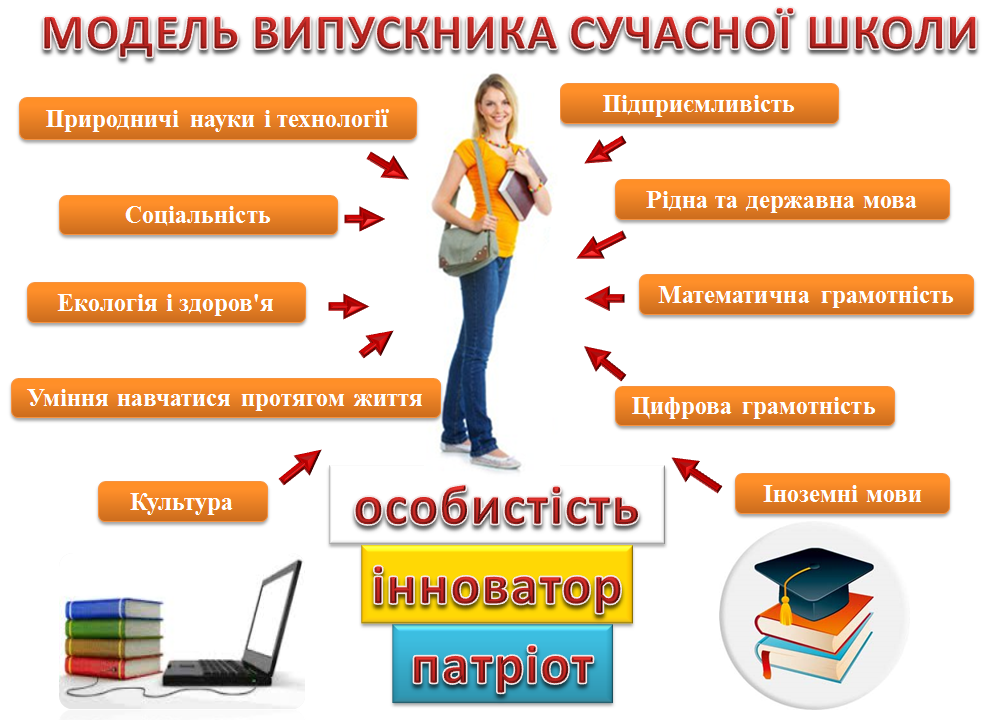                                                  Місія закладуБути лідером у забезпеченні здобуття сучасної освіти, високого рівня розвитку, виховання й соціалізації учнів у відповідності до індивідуальних та суспільних запитів.                                                 Візія закладуКоманда експертів в українській освіті, закоханих у дітей і свою справу, пропонує і забезпечує учням якісні знання, високий рівень розвитку, виховання й соціалізації здобувачів освіти від учителів-професіоналів.Наш заклад: школа творчості для вчителів;школа радості для дітей;школа спокою для батьків.                                                       Цінності закладулідерство;професіоналізм;інноваційність;працездатність;творчість;закоханість у справу;партнерство;духовність і культурадитиноцентризмпрозорість і відкритістьПринципи діяльності закладуДіяльність закладк базується на принципах гуманізму, демократизму, незалежності від політичних громадських і релігійних організацій та об’єднань, взаємозв’язку розумового, морального, фізичного й естетичного виховання, органічного поєднання загальнолюдських духовних цінностей із національною історією і культурою, науковості та передбачає: самостійність закладу у вирішення основних питань змісту її діяльності, розвитку різноманітних форм співпраці й партнерства, установлення довіри між учасниками педагогічної діяльності;науковість та ефективність освітнього процесу на основі сучасних педагогічних досягнень;демократизм і гуманізм освітнього процесу;збереження, передача, відновлення й розвиток української національної культури та культури світу засобами освіти;раціональність та доцільність вибору форм і засобів освіти й виховання для задоволення духовних запитів дитини, її пізнавальних та інтелектуальних можливостей, інтересів;забезпечення фізичного розвитку дитини, збереження її життя і здоров’я;творчий пошук резервів і джерел вдосконалення роботи закладувзаємодію учнів, учителів, батьків;дотримання норм академічної доброчесності усіма учасниками освітнього процесу.РОЗВИТОК МЕРЕЖІ                              Адміністрація                                       Радзивіл Тетяна Вікторівна                                      Директор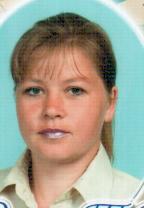 Давиденко Л. М.Заступник директора знавчально-виховної роботи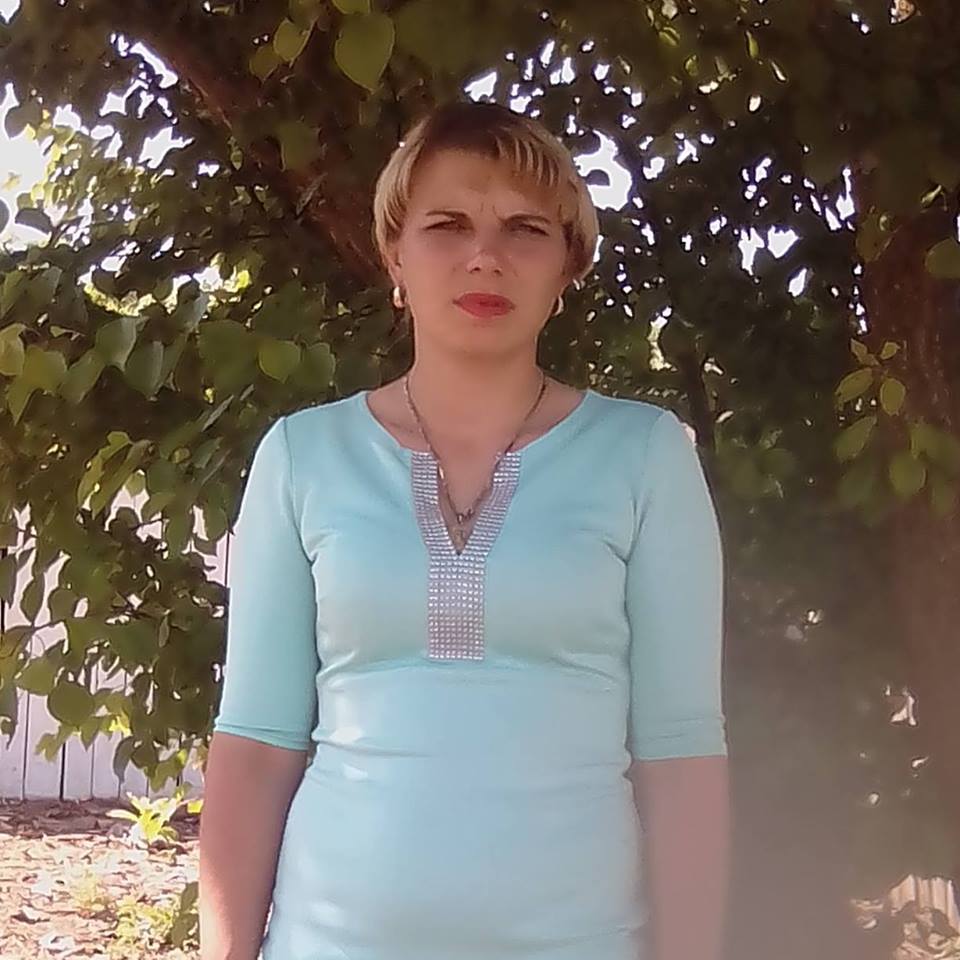 Учнів школи — майбутніх інтелектуалів українського суспільства — навчають їхні наставники — 16 енергійно-творчих педагогів, які уміють посіяти у серцях вихованців зерна людяності, патріотизму, національної гідності.У закладі створені умови для професійного зростання педагогів. Педагогічні працівники підвищують свою професійну майстерність при обласному інституті післядипломної педагогічної освіти, проводять та відвідують різні міські, регіональні та міжрегіональні семінари, тренінги, педпрактики. Проходять онлайн навчання, курси на сайтах EDera, Prometheus, Всеосвіта, На урок і т.п. . Атестація педагогічних працівників здійснюється згідно з вимогами Типового положення про атестацію та відповідно до перспективного плану проходження атестації вчителів. ОРГАНИ САМОВРЯДУВАННЯ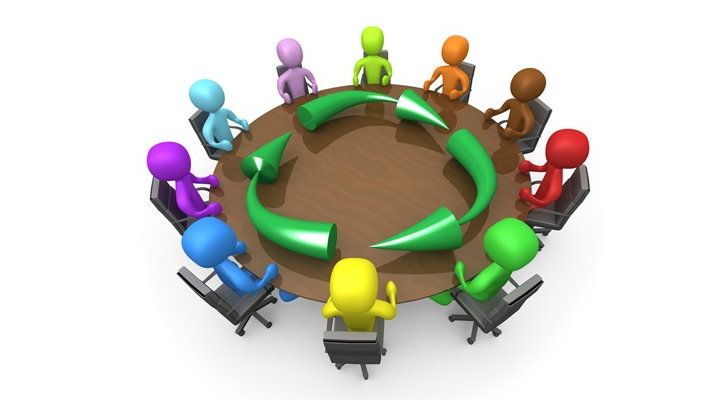 Педагогічна рада ( голова Радзивіл Т. В.)Профспілковий комітет (голова Алексюк П. П.)Методична рада ( голова Давиденко Л. М.)Учнівський парламент ( мер Корчемна Оксана )Батьківська громада ( голова Щирська Олена Іванівна) САМОАНАЛІЗ РОБОТИ ШКОЛИ ЗА 2020-2021 НАВЧАЛЬНИЙ РІК.Підбито підсумки роботи колективу школи протягом 2020-2021 навчального року. Рік напруженої роботи, творчих здобутків, організація та реалізація освітнього процесу в умовах виклику всесвітньої пандемії COVID-19. Масштабність і новизна історичних викликів ХХІ століття обумовлюють необхідність прогнозування інноваційного розвитку середньої освіти, забезпечення кардинальних змін у змістових, технологічних, управлінських домінантах, спрямованих на виховання конкурентно спроможної, соціально мобільної особистості. Важливо перейти від школи, яка дає дітям знання у звичайних умовах, до школи, яка вчить здобувати знання та набувати ключових компетентностей в умовах дистанційного навчання.У 2020-2021 навчальному році управління закладом було спрямовано на здійснення державної політики в галузі освіти, створення безпечного освітнього середовища, збереження кількісних і якісних параметрів мережі, створення належних умов для навчання і виховання здобувачів освіти, удосконалення змісту освітнього процесу, впровадження нових освітніх технологій, розвиток здібностей дітей і підлітків, подальше впровадження профільного навчання.Керівництво, підвищення якості та ефективності внутрішньошкільного управління забезпечувалося документами планування роботи: перспективним, річним, навчальним, місячним та тижневим планами.Метою діяльності є розвиток закладу, що орієнтований на модель випускника, характерними рисами якого є гармонійно розвинений, національно свідомий, високоосвічений, життєво компетентний громадянин, здатний до саморозвитку та самовдосконалення; створення позитивного іміджу закладу у місті.МЕДИЧНИЙ СУПРОВІД ОСВІТНЬОГО ПРОЦЕСУМедичне обслуговування учнів та працівників школи організовано відповідно до нормативно-правової бази:-Державні санітарні правила і норми влаштування, утримання загальноосвітніх навчальних закладів та організації навчально-виховного процесу ДСанПіН 5.5.2.008-01;- Наказ № 518,674 від 20.07.2009 р «Про забезпечення медико-педагогічного контролю за фізичним вихованням учнів у загальноосвітніх навчальних закладах»Для якісного медичного забезпечення учнів і працівників у навчальному закладі обладнаний медичний кабінет, де працює шкільна медсестра, яка організовує систематичне та планове медичне обслуговування школярів.Проводить санітарно-просвітницьку роботу серед учнів школи та їх батьків.Щорічно згідно графіка на базі школи діти проходять медичне обстеження вузькими спеціалістами.Відповідно до результатів медичного огляду учнів, у школі формуються медичні групи та групи звільнених від занять фізичною культурою на навчальний рік.За уроками фізичного виховання систематично проводиться медико-педагогічний контроль.Працівники школи щорічно проходять поглиблений медичний огляд за графіком медичної установи .                          ПРОБЛЕМНЕ ПИТАННЯ РОБОТИ ШКОЛИ«Формування інноваційного освітнього середовища на основі педагогіки партнерства в умовах реалізації компетентнісного підходу та принципу дитиноцентризму».Мета: створення психолого-педагогічних умов для формування інноваційного освітнього середовища на основі педагогіки партнерства в умовах реалізації принципу дитиноцентризму та компетентнісного підходу.Завдання: 1. Вивчити й узагальнити питання реалізації компетентнісного підходу та принципу дитиноцентризму в освітньому середовищі.2. Визначити вихідні науково-методичні умови роботи педагогічного колективу над науково-методичною проблемою.3. Визначити психолого-педагогічні умови оптимального творчого розвитку школярів на основі педагогіки партнерства в умовах формування інноваційного середовища на уроках та в позаурочній діяльності.4. Розробити та впровадити методичну систему розвитку творчої діяльності учнів, в основі якої – сучасні методи і прийоми навчання, що спонукають їх до активної, ініціативної, креативної та самостійної пізнавальної діяльності.5. Забезпечити умови для розвитку творчої особистості дитини, вміло  реалізувавши принцип дитиноцентризму.6. Сприяти позитивній мотивації учнів до пізнавальної діяльності як основи формування життєвих компетентностей.7. Забезпечити досягнення певного стандарту освіти.8. Забезпечити реалізацію особистісно орієнтованої моделі навчання, компетентісного та інноваційного підходів.9. Забезпечити реалізацію моделі школи і моделі випускника.10. Забезпечити психологічну підтримку управлінського та освітнього процесів у школі.11. Розробити і впровадити нові форми і методи взаємодії у системі батьки – школа, школа – громадськість для збільшення ефективності педагогічного впливу.12. Розробити критерії оцінювання ефективності роботи над науково-методичною проблемою.13. Проаналізувати ефективність проведеної роботи з точки зору реалізації отриманих знань у практику діяльності вчителів школи і педагогічного колективу в цілому.     БЛОК №2 УПРАВЛІННЯ СИСТЕМОЮ РОЗВИТКУ ЗАКЛАДУ.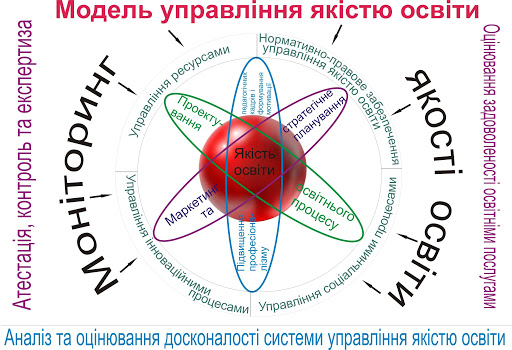 2.1. Організаційні заходи щодо реалізації Закону “ Про освіту”. 2.2.Створення оптимальних умов щодо початку навчального року     2.3. ЗМІСТ І КООРДИНАЦІЯ ОРГАНІВ САМОУПРАВЛІННЯ.                              РОБОТА ПЕДАГОГІЧНОЇ РАДИ.                                      2.4.НАРАДИ ПРИ ДИРЕКТОРОВІ2.5. ЗАХОДИ ЩОДО ЗБЕРЕЖЕННЯ І ЗМІЦНЕННЯ ЗДОРОВ’Я ТА БЕЗПЕКИ ЖИТТЄДІЯЛЬНОСТІ УЧАСНИКІВ ОСВІТНЬОГО ПРОЦЕСУ.2.6. МАТЕРІАЛЬНО-ТЕХНІЧНЕ, ФІНАНСОВЕ ЗАБЕЗПЕЧЕННЯ ДІЯЛЬНОСТІ ЗАКЛАДУ.                БЛОК №3 ОРГАНІЗАЦІЯ ОСВІТНЬОГО ПРОЦЕСУ3.1.ФОРМУВАННЯ УЧНІВСЬКОГО КОЛЕКТИВУ І САМОВРЯДУВАННЯ.                3.2.ІНТЕЛЕКТУАЛЬНИЙ РОЗВИТОК ШКОЛЯРІВ3.3. ЦІННІСНЕ СТАВЛЕННЯ ОСОБИСТОСТІ ДО СУСПІЛЬСТВА І ДЕРЖАВИ. ЗАХОДИ З ВИХОВАННЯ УЧНІВ НА ПАТРІОТИЧНИХ ТРАДИЦІЯХ ТА НАРОДНИХ ЗВИЧАЯХ УКРАЇНСЬКОГО НАРОДУ. ГРОМАДЯНСЬКЕ ВИХОВАННЯ.     3.4. ОХОРОНА ДИТИНСТВА ТА СОЦІАЛЬНИЙ ЗАХИСТ ШКОЛЯРІВ3.5. ЦІННІСНЕ СТАВЛЕННЯ ДО СЕБЕ. ФОРМУВАННЯ ЗДОРОВОГО СПОСОБУ ЖИТТЯ. ФІЗИЧНЕ ВИХОВАННЯ3.6. ЦІННІСНЕ СТАВЛЕННЯ ОСОБИСТОСТІ ДО СІМ‘Ї, ДО РОДИНИ, ДО ЛЮДЕЙ. МОРАЛЬНО – ПРАВОВЕ ВИХОВАННЯ                3.7.ЦІННІСНЕ СТАВЛЕННЯ ОСОБИСТОСТІ ДО ПРАЦІ.                ТРУДОВЕ ВИХОВАННЯ І ПРОФЕСІЙНА ОРІЄНТАЦІЯ.3.8. БЕРЕЖЛИВЕ СТАВЛЕННЯ ДО КНИГИ ТА РОБОТА ПО ЗБЕРЕЖЕННЮ ПІДРУЧНИКІВ.       3.9. ЗБЕРЕЖЕННЯ ЗДОРОВ’Я ТА ЖИТТЯ УЧНІВ, ПОПЕРЕДЖЕННЯ                                     ДИТЯЧОГО ТРАВМАТИЗМУ.            3.10. СПІВПРАЦЯ З БАТЬКАМИ УЧНІВ, ГРОМАДСЬКИМИ         ОРГАНІЗАЦІЯМИ, ВИЩИМИ НАВЧАЛЬНИМИ ЗАКЛАДАМИБЛОК № 4 УПРАВЛІННЯ НАУКОВО-МЕТОДИЧНОЮ РОБОТОЮ.4.1.СИСТЕМА НАУКОВО-МЕТОДИЧНОЇ РОБОТИ В МІЖКУРСОВИЙ ПЕРІОД.                          4.2.ПІДВИЩЕННЯ КВАЛІФІКАЦІЇ ВЧИТЕЛІВ        4.3. ЗАХОДИ З АТЕСТАЦІЇ ПЕДАГОГІЧНИХ ПРАЦІВНИКІВ                             4.4. РОБОТА З ОБДАРОВАНИМИ ДІТЬМИ                            № 5. ВНУТРІШНЬОШКІЛЬНИЙ КОНТРОЛЬ.            5.1. КОНТРОЛЬ ЗА СТВОРЕННЯМ УМОВ ДЛЯ ОРГАНІЗАЦІЇ                                        ОСВІТНЬОГО ПРОЦЕСУ              5.2. КОНТРОЛЬ ЗА СТАНОМ ВИКЛАДАННЯ НАВЧАЛЬНИХ                                                ПРЕДМЕТІВ І КУРСІВ.   5.3. КОНТРОЛЬ ЗА РІВНЕМ ЗАСВОЄННЯ НАВЧАЛЬНИХ ПРОГРАМ ТА                           ОБ’ЄКТИВНІСТЮ ОЦІНЮВАННЯ УЧНІВ               5.4. КОНТРОЛЬ ЗА СТАНОМ ВИХОВНОЇ ДІЯЛЬНОСТІ.                                 5.5 Контроль за веденням документації                                                     А) Класні журнали                 5.6. Контроль за виконанням положень основних документів про                                            школу та власних рішень.  5.7. ВНУТРІШНЬОШКІЛЬНИЙ КОНТРОЛЬ ТА УПРАВЛІННЯ                                           ПОЧАТКОВА ШКОЛАСЕРПЕНЬВЕРЕСЕНЬЖОВТЕНЬЛИСТОПАДГРУДЕНЬСІЧЕНЬЛЮТИЙБЕРЕЗЕНЬКВІТЕНЬТРАВЕНЬ – ЧЕРВЕНЬОСНОВНА  ШКОЛА   5.8. Удосконалення форм і методів організації навчально-виховного процесу (інноваційна  діяльність, робота над єдиною науково-методичною проблемною темоюТрадиції школи Тематика проведення  батьківських зборів.ІМПЛЕМЕНТАЦІЯ НОВОГО ЗАКОНУ “ПРО ОСВІТУ”  ТА НАПРЯМКИ                                                 РОЗВИТКУ ШКОЛИ 5 вересня 2017 року вступив в дію новий закон України «Про освіту» №2145-VIII. За цей навчальний рік уже вдалось його частково впровадити. Була вдало втілена Стаття 30 Закону «Прозорість та інформаційна відкритість закладу». Удосконалено сайт школи, а саме: розміщено установчі документи школи, інформації про територію обслуговування, наявність матеріально-технічної бази, річні звіти, освітній та виховний процеси, якість освіти. Щомісячно на сайті публікуються звіти про використані кошти. Працює електронна приймальня. Регулярно поповнюється сайт новинами закладу. 21 лютого 2018 року уряд затвердив новий Державний стандарт початкової освіти, за якими навчатимуться перші класи Нової української школи з наступного навчального року. Основна відмінність нового Стандарту - орієнтованість на здобуття учнями компетентностей, а не лише знань. Нова українська школа - це ключова реформа Міністерства освіти і науки. Головна мета - створити школу, у якій буде приємно навчатись і яка даватиме учням не тільки знання, як це відбувається зараз, а й вміння застосовувати їх у житті. НУШ - це школа, до якої приємно ходити учням. Тут прислухаються до їхньої думки, вчать критично мислити, не боятися висловлювати власну думку та бути відповідальними громадянами. Водночас батькам теж подобається відвідувати цю школу, адже тут панують співпраця та взаєморозуміння.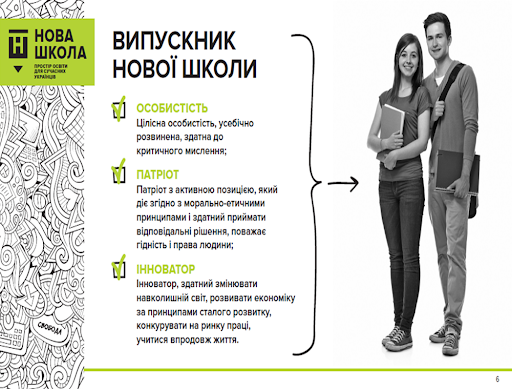      ПЕРСПЕКТИВИ РОЗВИТКУ у 2021-2022 НАВЧАЛЬНОМУ РОЦІ 1. Поповнення матеріально-технічної бази школи. 2. Покращення надання освітніх послуг. 3. Забезпечення якості освіти 4. Ознайомлення з досвідом впровадження STEM-освіти.5. Розвиток інклюзивного навчання. 6. Забезпечення реалізації державної політики в сфері реформування загальної середньої освіти „Нова українська школа”.Основні стратегічні завдання розвитку закладу на 2021-2023 рокиФормування багатомірного освітнього простору для здобувачів освіти, академічна свобода для всебічного розвитку особистості як найвищої цінності суспільства, її талантів, інтелектуальних, творчих і фізичних здібностей.Забезпечення якості надання освітніх послуг на початковому, базовому та профільному рівнях освіти.Формування цінностей і компетентностей, необхідних для самореалізації здобувачів освіти.Гуманістична направленість педагогічного процесу, повага до особистості учасників освітнього процесу.Надання освітніх послуг через форми здобуття освіти згідно з чинним законодавством (очна, дистанційна, сімейна, екстернатна, мережева, педагогічний патронаж).Виховання відповідальних громадян, які здатні до свідомого суспільного вибору та спрямування своєї діяльності на користь іншим людям, громадськості, суспільства.Розвиток творчої ініціативи та академічної свободи педагогів в пошуках нових форм і методів педагогічної діяльності для надання якісних освітніх послуг.Розвиток у здобувачів освіти пізнавальних інтересів і здібностей, потреби глибокого і творчого оволодіння знаннями, навчання самостійного набуття знань, прагнення постійно знайомитися з сучасними досягненнями науки і техніки в умовах швидкоплинності часу.Прищеплення здобувачам освіти шанобливого ставлення до культури, звичаїв, традицій усіх народів, що населяють Україну.Врахування вікових та індивідуальних особливостей здобувачів освіти, вибір оптимальної системи способів навчання і виховання відповідно до індивідуальних рис характеру кожної дитини та з врахуванням різних форм здобуття освіти.Створення умов для надання освітніх послуг особам з особливими освітніми потребами (інклюзивне, індивідуальне навчання).Збереження та зміцнення морального та фізичного здоров’я учасників освітнього процесу.Підвищення професійного рівня кадрового потенціалу згідно з Положенням про атестацію та сертифікацію педагогічних працівників.Забезпечення прозорості та інформаційної відкритості з приводу роботи закладу на власному веб-сайті.Розвиток в закладі міжнародного співробітництва та міжнародної академічної мобільності. ЗАТВЕРДЖЕНО Педагогічною радою школи Протокол № 1    від 28.08.2021   року № з/п Зміст заходів Термін виконання Форма узагальнення Відповідальні 1 2 3 4 5 1. Вивчення нормативних документів Міністерства освіти і науки України, відділу освіти Брониківської сільської ради серпень, впродовж року педрада, інструктивно-методичні наради директор, заступник директора 2. Регламентація (відповідно до нормативних документів, вимог СЕС) режиму роботи школи, структури навчального року, навчальних планів та їх затвердження. серпень педрада, наказ директор 3. Забезпечення організованого початку та закінчення навчального року, семестрів. серпень, січень, травень накази директор, заступник директора 4. Забезпечення впровадження нового Державного стандарту базової і повної середньої освіти серпень, вересень протоколи м/о 5. Підготовка та проведення педагогічно доцільної комплектації учнів: - аналіз охоплення навчанням дітей віком до 18 років у мікрорайоні школи; - облік відомостей про подальше навчання випускників 9-го класу; - забезпечення індивідуальним навчанням вдома дітей, які за станом здоров’я не можуть навчатися у школі; - відкриття 3-го класу з інклюзивним навчанням для дітей з особливими освітніми потребами - комплектування класів; - комплектування груп для факультативних занять; - комплектування груп для занять гуртків; - формування фактичної мережі на 2021-2022 н.р. та планової мережі на 2022-2023 н.р. - відбір дітей для індивідуальних занять з окремих предметів; - комплектування спеціальних груп для занять з фізкультури; до 10.09 до 01.09до 01.09до 03.09 до 01.09 до 03.09 до 03.09 до 03.09списки дітейдовідки про навчання наказ Наказмережасписки учнівмережа списки учнів заступник директора, вчителі психолог, класні керівники, заступник директора класні керівники, заст. директора, класні керівники заступники директора вчителі 6. Укладання та затвердження: - єдиного мовного та орфографічного режиму; - вимог щодо ведення шкільної документації, подавання звітів; - структури навчального року; - режиму роботи школи; - навчального плану (варіативної частини); - розкладу уроків у 1х-4х класах; - розкладу уроків у 5х-9х класах; - розкладу факультативних занять; - розкладу індивідуальних занять з учнями 1х-4х класів; - розкладу індивідуальних занять з учнями 5х-9х класів; - розкладу занять гуртків, - розкладу виховних годин; - календарних планів за предметами на І і ІІ семестри; - календарних планів факультативних занять на І і ІІ семестри; - календарних планів гурткових занять на І і ІІ семестри; - планів виховної роботи класних керівників на І і ІІ семестри; - річного плану роботи бібліотеки; - плани роботи предметних методичних об’єднань. до 01.09до 01.09до 01.09до 01.09 01.0901.09 03.0903.09 03.09 08.09 08.09 До 18.09 До 18.09 08.09, 18.01 08.09, 18.01 педрада педрада педрада, наказ педрада, наказ педрада розкладрозклад розклад розкладрозклад розклад розклад плани планипланидиректор, заступник директор, заступник заст. директора директор, заступник директор, заступник заст. директора 7. Кадрове забезпечення діяльності школи: - здійснення комплектації школи кадрами на новий навчальний рік; - забезпечення нормативності під час ведення документації з кадрових питань; - проведення педагогічно доцільної розстановки педагогічних кадрів (учителів предметів, класних керівників, керівників гуртків, завідувачів кабінетами, майстернями, спормайданчиком, відповідальних за класні кімнати); - розподіл тижневого навантаження вчителів (тарифікація); внесення необхідних змін до тижневого навантаження на ІІ семестр; - організація роботи допоміжного та технічного персоналу (розподіл обов’язків та ділянок роботи, складання графіка роботи); до 01.09впродовж року до 01.09 до 01.09, до 05.01накази особові справи, трудові книжки накази педрада, накази директор директор, діловод,  директор, заступники директора директор, заступники директора директор директор, діловод,  директор, заступники директора директор, заступники директора 8. Забезпечити учнів необхідними підручниками. вересень нарада при директорові 9. Складання графіка внутрішньо шкільного контролю та його коригування. до 01.09, до 01.01 графік директор, заступник директора директор, заступник директора 10. Здійснення загального та тематичного контролю за навчально-виховним процесом. впродовж року книга ВК директор, заступник директора директор, заступник директора 11. Організувати гаряче харчування дітей-сиріт, дітей з малозабезпечених сімей. вересень, січень наказ 12. Організувати чергування вчителів та учнів школи. вересень графік Заступник директораЗаступник директора13. Проводити прибирання пришкільної території відповідно до закріплених за класами діляноккожного місяця при сприятливих погодних умовахпідбиття підсумків 14. Оформлення встановленої звітної документації згідно вимог. впродовж року звіти 15. Організація роботи з охорони праці та безпеки життєдіяльності. вересень Наказ, плани, документ ація 16. Проведення індивідуальних та групових інструктажів із педагогами, працівниками допоміжного й технічного персоналу, учнями з питань техніки безпеки й правил внутрішнього розпорядку. вересень журнали проведення інструктажів директор, заступники директора , вчителідиректор, заступники директора , вчителі17. Створення предметних апеляційних комісій з метою забезпечення права учнів на корекцію семестрових оцінок (за умови надходження апеляцій від батьків). Проведення повторного семестрового оцінювання. січень, травень-червень наказ, протоколи АК директор, заступники директора директор, заступники директора 18. Аналіз читацьких інтересів учнів. грудень інструктивно-метод. нарада 19. Організувати роботу консультаційного пункту для батьків майбутніх першокласників. січень нарада при директорі 20. Підготувати матеріали і завдання для діагностики готовності до навчання майбутніх першокласників. березень нарада при директорі 21. Провести тестування учнів на профпридатність, проведення профорієнтаційних бесід. квітень-травень аналіз Давиденко Л. М.,Вольська Р. А. Давиденко Л. М.,Вольська Р. А. 22. Організовувати профорієнтаційні зустрічі та бесіди для випускників 9-х класів.протягом року аналіз 23. Організувати підготовчі заняття із майбутніми першокласниками. березеньплан 24. Провести діагностику психологічної готовності дітей дошкільного віку до навчання в школі. березеньаналіз 25. Проводити індивідуальні консультації для батьків майбутніх першокласників. березень-червень аналіз 26. Набір учнів до 1-х, 5-х класів. червень-серпень списки, наказ дирекція дирекція 28. Вивчення побажань учнів та батьків про вибір іноземної мови .квітень, травень нарада при директорі директордиректор29. Організувати наставництво молодих вчителів. вересень наказ 30. Провести діагностику адаптації учнів 1-х та 5-х класів до навчання в школі. Листопад-груденьнарада при директорові 31.Планування предметних кафедр, творчої групи впровадження інноваційних технології До 20 вересняПлани Керівники кафедр та творчих груп Керівники кафедр та творчих груп 32 Організувати постійний контроль за здобуттям повної загальної середньої освіти та вести роз’яснювальну роботу серед населення щодо обов’язковості здобуття дітьми та підлітками повної загальної середньої освітиУпродовж навчального року (збори, співбесіди, оголошення)ІнформаціяАдміністрація,педколективАдміністрація,педколектив33 Подати статистичний звіт (форма № 77-РВК) про кількість дітей і підлітків шкільного віку, інформацію про охоплення дітей і підлітків шкільного віку навчанням, про облік за роками народження, про облік навчання дітей і підлітків шкільного вікуДо 05.09Статистичний звіт,інформаціяЗаступник директораЗаступник директора№з/пЗмістТермінвиконання(вихід)ВідповідальнийВідмітка про виконання,№ справиУкомплектувати школу педагогічними кадрамиДо 31.08Директор ІнформаціяСкласти тарифікацію вчителів на 2021/2022 н.р.До 31.08Директор, заступник директора Організувати медичний огляд учнів 1 класуДо 20.08Заступник директора, медична сестра НаказУточнити контингент учнів. Скласти шкільну мережу. Узгодити її з відділом освітиДо 05.09Директор заступник директора Провести: серпневу педраду; інструктивну нараду з питань ведення шкільної документації, організованого початку навчального року31.09Директор ПротоколЗатвердити, схвалити, погодити:нормативні документи роботи школи на навчальний рік: навчальні плани, річний план роботи школи, режим роботи школи, розклад занять;Положення про внутрішню систему якості освіти;освітню програму школи на 2021/2022;календарне та тематичне планування за предметами на семестри;плани роботи факультативів, гуртків;плани виховної роботи класних керівників на семестри;план роботи шкільної бібліотеки, психолога.До 1.09Директор,Заступник директораДокументація,плани роботиОформити класні журнали, журнали додаткових занять, факультативів, індивідуального навчання, гуртків.До 05.09Заступник директораІнформаціяУкомплектувати списки гуртків, спеціальних медичних груп з фізичної культури.До 05.09Заступник директораНаказПровести перевірку стану та готовності матеріально-технічної бази кабінетів та школи в цілому до нового навчального року. Оформити акти та іншу документацію про готовність школи, майстерень, спортивного майданчика, кабінетів до початку навчального року. Провести заходи з охорони праці на початок навчального року (у т. ч. інструктажі зі здобувачами освіти та вчителями)25.08Директор,заступникдиректора,комісія щодо підготовки до нового навчального рокуАктиперевірок,інформаціяЗабезпечити здобувачів освіти підручниками, учителів навчальними програмами, посібниками, методичною літературоюДо 01.09Зав. бібліотекоюІнформаціяЗатвердити графіки чергування вчителів, здобувачів освіти, сторожів на семестри, довести під розпис посадові інструкції, пам’яткиДо 31.08Директор, Заступник  директораІнформаціяПровести роботу зі здобувачами освіти, батьками з метою організації гарячого харчування  у 1-9-х класах. Затвердити режим харчування та обслуговування в шкільній їдальні. Організувати пільгове харчування. Організувати чергування вчителів та адміністрації школи в їдальніДо 10.09Заступник директоракласні керівникиІнформаціяПровести облік малозабезпечених, неповних, багатодітних сімей, учнів-сиріт, напівсиріт, дітей, що залишилися без батьківського піклування, дітей-інвалідів, дітей, що потерпіли від аварії на ЧАЕС, учнів девіантної поведінки, неблагополучних сімей, сімей, які прибули з зони АТО та РК.До 10.09Заступник директорапрактичний психолог,СпискиПеревірити та підтвердити довідками працевлаштування випускників 9-х.До 10.09Заступник директораДовідкаЗатвердити графік проведення шкільних предметно-методичних Декад.Організувати підготовку здобувачів освіти до участі в І та II етапах Всеукраїнських олімпіад з базових дисциплінДо 01.10Заступник директораГрафікСкласти плани роботи класних керівників на осінні, зимові та весняні канікулиЖовтень,грудень,березеньЗаступник директораПланиЗабезпечити виконання конституційних прав дітей на освіту;Організувати профорієнтаційну роботу серед майбутніх випускників школиПротягом навчального рокуДиректор, заступник директораІнформаціяЗабезпечити соціальний захист здобувачів освітиПротягом навчального рокуЗаступник директораІнформація№ з/п Зміст заходів Термін виконання Форма узагальнення Відповідальні 1 2 3 4 5 1. ПЕДРАДА № (1)1.Підведення підсумків роботи школи за 2021-2022 навчальний рік, визначення пріоритетних напрямків роботи школи на 2021-2022 навчальний рік.2. затвердження плану роботи школи та освітньої програми на 2021-2022 навчальний рік.3. Розподіл тижневого навантаження педагогічних працівників на 2021-2022 навчальний рік.4. Організація індивідуального та інклюзивного навчання у 2021-2022 навчальному році.5. Про організацію освітнього процесу в умовах протиепідемічних заходів.6. Про оцінювання навальних досягнень учнів індивідуальної, інклюзивної форми навчання, учнів 1-4 класів.7. Про дотримання єдиних вимог у веденні шкільної документації (колір чорнила, напис назви предметів, ведення журналів).8. Затвердження плану роботи шкільної бібліотеки.9. Затвердження правил внутрішнього трудового розпорядку закладу освіти у 2021-2022 навчальному році. 10. Затвердження Положення про педагогічну раду Яворівської ЗОШ І-ІІ ступенів.11. Про основні виховні орієнтири у 2021-2022 навчальному році.12. Про хід виконання рішень попередньої педради.серпеньПротокол педради2ПЕДРАДА № 1. Про організацію освітнього процесу на території, на якій установлено «червоний рівень» епідемічної небезпеки поширення COVID-19 За потреби Протокол педради 3. ПЕДРАДА № 2 1.Формування індивідуальних освітніх траєкторій учнів, як основи формування особистості.2. Про затвердження робіт на педагогічну виставку «Сучасна освіта громади Інноваційний простір».3. Про роботу школи щодо запобігання травматизму, нещасним випадкам. Охорона праці в закладі освіти.4. Про сертифікацію педагогічних працівників.5. Про хід виконання рішень попередньої педради.листопад Протокол педради 4. ПЕДРАДА № 31.Звіт про проходження курсів підвищення кваліфікації у 2021 році, пропозиції щодо підвищення кваліфікації на 2022 рік.2. Моніторинг навчальних досягнень учнів за І семестр 2021-2022 навчального року.3. Про відвідування учнями навчальних занять.4. Про роботу учнівського самоврядування, розвиток творчих здібностей учнів через проведення загальношкільних заходів.5. Затвердження сертифікатів курсової підготовки вчителів.6. Затвердження індивідуальних планів проходження курсів підвищення кваліфікації вчителів на 2022 рік.7. Хід виконання рішень попередньої педагогічної ради. Грудень-січень протокол педради 5. ПЕДРАДА № 31.Про шляхи запобігання проявам боулінгу в закладі освіти.2. Творчі звіти вчителів, що атестуються.3. Затвердження характеристик вчителів, що атестуються.4. Ідеї дитино центризму в сучасній школі.5. Формування в учнів комплексу ключових компетентностей на уроках суспільно-гуманітарного циклу.6. Про вибір предметів ДПА у 4, 9 класах.7. Про хід виконання рішень попередньої педради. березень протокол педради 6. ПЕДРАДА № 41.Рзвиток творчих здібностей учнів засобами гурткової роботи.2. Використання освітніх інноваційних технологій на уроках природничого циклу задля підвищення мотивації розумової праці здобувачів освіти.3. Про організоване завершення 2021-2022 навчального року.4. Нова українська школа – простір освітніх можливостей.5. Про хід виконання рішень попередньої педради. травень протокол педради 9 ПЕДРАДА № 51.Про підсумки роботи школи у ІІ семестрі 2020-2022 навчального року.2.Шкільна бібліотека, як центр формування творчої особистості в процесі соціалізації.3. Про хід впровадження Положення про академічну доброчесність учасників освітнього процесу.4. Самоосвітня компетентність педагога – один із ключових факторів професійного творчого зростання.5. Формування культури користувача Інтернет ресурсів.6. Про випуск учнів зі школи.7. Про перевід учнів 1-8 класів на наступний рік навчання.8. Про підсумки роботи щодо організації харчування учнів у 2021-2022 навчальному році. червень протокол педради з/п № прот. Зміст заходів Дата Відповідальні 1. Підготовка навчальних приміщень та кабінетів до навчального року. Стан ТБ в школі. Визначення структури навчального року та режиму роботи школи.Про розподіл обов’язків між членами адміністрації школи (директором та заступником з навчально-виховної), визначення посадових обов’язків педагога-організатора,психолога. Про хід підготовки до свята 1 вереснясерпень 2. Фактична мережа на 2021-2022 н. р. та планова на 2022-2023 н. р. Організація харчування учнівПро організацію чергування по школі членів адміністрації, учнів (класів) та вчителів.Про організацію роботи з охорони праці та безпеки життєдіяльності учасників НВП.Забезпечення учнів школи підручникамиПро підсумки огляду навчальних кабінетів, майстерень, спортмайданчика.вересень 3. Організація проведення І та ІІ етапу учнівських олімпіад з базових предметів. Про стан підготовки школи до роботи в осінньо-зимовий періодПро забезпечення продовження навчання випускників 9-х класівОрганізація атестації вчителів у 2022 р.Вивчення стану інклюзивного навчання в школі ( за потреби)жовтень 4. Робота органів учнівського самоврядуванняЗабезпечення виконання Державного стандарту базової та повної загальної середньої освітиСтворення безпечних умов навчання в школіПро результати дослідження процесу адаптації учнів 1-х та 5-х класів до нових умов навчанняСтан контролю вчителями рівня знань учнів , що навчаються за індивідуальною формою.листопад 5. Стан відвідування учнями школиПро роботу їдальні та харчування учнівПро підготовку і проведення новорічних ранків і вечорів та зимових канікул.Стан проведення факультативних та індивідуальних занять.Дотримання санітарно-гігієнічних норм під час освітнього процесуСтан злочинності та правопорушень серед учнів школи за 2021 рікгрудень 6.Система роботи класних керівників і вчителів-предметників з класними журналами.Виконання річного плану роботи школи за І семестр Аналіз звернень громадян Про стан вивчення систем роботи педагогічних працівників, що атестуються у 2022 році. Організація роботи консультаційного пункту для батьків майбутніх першокласників січень7. Підсумки участі учнів школи у ІІ та ІІІ етапах Всеукраїнських предметних олімпіад. . Адміністративно-громадський контроль за охороною праці в школі  Якість заміни уроків вчителями школи  Про стан організації інклюзивного навчання у 3-у класі (за потреби)лютий 8. Підготовка матеріалів і завдань для діагностики готовності до навчання майбутніх першокласників. Про стан роботи гуртків Дотримання режиму роботи школи Про визначення обсягів ремонтних робіт березень 9.  Про хід підготовки до проведення ДПА Про систему морального та матеріального заохочення вчителів школи Про проходження медичного огляду вчителями Індивідуальна робота з дітьми, схильними до правопорушень. Стан ЦЗ в школі. квітень 10. Про результати атестації педпрацівників школи Стан збереження матеріально-технічної бази школи Про організацію літнього відпочинку Результативність роботи з обдарованими дітьми, її вплив на освітній процес травень 11. Про виконання навчальних планів та програм Про результати оформлення шкільної документації за рік. Психологічний супровід дітей індивідуальної форми навчання Результативність методичної роботи з молодими фахівцями та процесу їхньої адаптації в школі. (за потреби) Розгляд попереднього плану роботи школи на новий навчальний рік Про ефективність курсової підготовки вчителів у І півріччі 2022 року червень № п-п Зміст заходів Термін виконання Форма контролю Відповідальні 1 2 3 4 5 1. Проведення медичного огляду й диспансеризації учнів. Проведення лікувально-профілактичної роботи з учнями. згідно графіку, протягом року наказ 2. Проведення медичного огляду працівників школи. квітень нарада при директорі 3. Складання списків та формування спеціальних груп для занять із лікувальної фізкультури. вересень наказ 4. Організація гарячого харчування дітей у шкільній їдальні. вересень нарада при директорі 5. Обстеження житлово-побутових умов дітей-сиріт, дітей, що залишились без батьківського піклування та дітей з інших категорій соціально незахищених сімей, котрі харчуватимуться безкоштовно. вересень акти 6. Поповнення банку даних про дітей-сиріт, дітей, що залишились без батьківського піклування та оформлення відповідної документації. вересень банк даних 7.Організація безплатного харчування дітей з малозабезпечених сімей, дітей учасників АТОПротягом року наказ8. Забезпечення дотримання санітарно-гігієнічних норм, правил протипожежної безпеки, охорони праці та безпеки життєдіяльності в організації роботи школи: - підготовка до експлуатації навчальних кабінетів, шкільних майстерень, спормайданчика. - затвердження актів-дозволів на їхню роботу; - розробка інструкцій з техніки безпеки в кабінетах фізики, хімії, біології, інформатики, шкільних майстернях технічної та обслуговуючої праці, спортивному майданчику; - проведення інструктажів із правил техніки безпеки для працівників школи; - проведення інструктажів із правил техніки безпеки для учнів; - організація чергування по школі членів адміністрації; - організація чергування по школі вчителів; - організація чергування по школі учнів 6-9 класів; - закріплення за класними колективами навчальних кабінетів для підтримання належного санітарного стану приміщень; - закріплення за класними колективами ділянок шкільного подвір’я для підтримання чистоти та порядку на території школи; - проведення оглядів санітарного стану шкільних приміщень; - перевірка стану дотримання санітарно-гігієнічних норм, правил протипожежної безпеки, охорони праці та безпеки життєдіяльності в роботі навчальних кабінетів, шкільних майстерень, спормайданчика. - вивчати стан температурного режиму в школі.серпень, вересень вересень вересень вересень вересень вересень вересень вересень вересень вересень протягом рокуАкти ІнструкціїЖурналпланЖурналграфікграфікнаказжурналжурнал, наказжурнал11. Робота з профілактики харчових отруєнь протягом року аналіз медсестра 12. Контролювати якість харчування учнів. протягом року аналіз медсестра, комісія 13. Коректування системи заходів з профілактики бродягування, наркоманії, тютюнопаління, СНІДу, алкоголізму серед учнів. жовтень заходи . Заступник директора, психолог14. Провести бесіди з профілактики нещасних випадків під час канікул.Жовтень-травеньКласні журнали, журнали інструктажівКласні керівники 15. Проведення дня здоров’я в школі. жовтень наказ Педагог-організатор16. Організація літнього відпочинку й оздоровлення учнів школи травень, червень наказ  Директор, начальник табору17. Укладання графіка щорічних відпусток працівників школи, його затвердження. січень графік адміністрація, голова ПК № п/п Зміст заходів Термін виконання Форма контролю Відповідальні 1. Підготовка навчальних кабінетів. Призначення відповідальних за матеріальну базу навчальних кабінетів, майстерень, спортивного майданчика. вересень наказ Класні керівники, директор, вчителі-предметники2. Тарифікація вчителів. вересень наказ Адміністрація3. Організація інвентаризації матеріальних цінностей. жовтень-листопад наказ Директор, бухгалтер відділу освіти4. Розробити комплекс заходів з підготовки школи до зимових умов. вересень-жовтень наказ Директор, опалювач5. Організація огляду-конкурсу між класами на збереження підручників. грудень підбиття підсумків кл. керівники, бібліотекар 6. Аналіз використання енергоносіїв та бюджетних коштів. січень аналіз дирекція 7. Огляд кабінетів. Складання картотеки програмного, науково-методичного та дидактичного забезпечення кабінетів. вересень-жовтень наказ дирекція 8. Проведення конкурсу з поповнення бібліотеки школи “Моя улюблена книга – шкільній бібліотеці”. березень підбиття підсумків кл. керівники, бібліотекар 9. Здійснення своєчасної оплати комунальних послуг. протягом року аналіз Відділ освіти11. Видання наказу “Про оплату праці педагогічних працівників школи за результатами проведення атестації”. квітень наказ відділ освіти12. Забезпечення підготовчих робіт з ремонту класних приміщень та приміщень загального користування. квітень - травень аналіз Директор, класні керівники, техпрацівники13. Доукомплектувати необхідним обладнанням методичний кабінет школи. протягом року аналіз  Директор, відділ освіти14. Заміна старих учнівських меблів вересень, серпень аналіз Дирекція, відділ освіти№ з/п Зміст заходів Термін виконання Форма контролю Відповідальний 1. Провести вибори класних і шкільного активів. Обрати органи учнівського самоврядування школи. вересень протокол класні керівники, педагог-організатор 2. Організувати проведення профілактичної роботи, затвердити склад ради профілактики правопорушень. вересень протокол Практичний психолог 3. Організувати чергування учнів у школі. вересень графік ЗДНВР4. Організувати чергування вчителів у школі. вересень графік ЗДНВР 5. Організувати роботу гуртків, узгодити плани їх роботи. вересень журнали ЗДНВР 6. Зібрати інформацію про зайнятість учнів у позаурочний час. вересень жовтень звіт класні керівники 7. Проводити шкільні лінійки, тематичні інформаційні хвилинки, ранки, вечори, виховні години. впродовж року наказ, нарада при директорі педагог-організатор 8. Загальношкільні заходи: - cвято ”Нас кличе дзвоник до шкільної ниви» -Урочистості до Дня працівників освіти «З Днем учителя, освітяни!» - Шевченківські дні (згідно окремого плану) - Свято Останнього дзвоника «Школо, прощавай!» -Свято вручення свідоцтв -он-лайн фоточелендж «Чим мені запам’ятався 2021-2022 н.р.?» Вересеньжовтень березень травень червень травень- червень СценарійСценарійсценарій ЗДНВР педагог-організатор кл. керівники педагог-організатор, педагог-організатор, бібліотекар педагог-організатор, ЗДНВР кл. керівники 9. Організувати змістовний відпочинок під час канікул жовтень січень березень розклад ЗДНВР № з/Зміст заходівТермін виконанняФорма контролю Відповідальний1. Вивчити психологічні аспекти виховної роботи в школі шляхом анкетування, індивідуальної роботи з школярами, співпраці «учень-вчитель» впродовж року аналіз практичний психолог, вчителі. 2. Поновлення картотек - обдарованих дітей - учнів «групи ризику» - проблемних школярів - активістів впродовж року списки пр.психолог, 3. З метою розвитку в учнів інтересу до знань, провести : - предметні олімпіади - предметні тижні (згідно окремих планів) - дні предмета жовтень-листопад згідно графіку метод. об’єднань наказ заступник директора методичні об’єднання 4. Організувати вечори, ігри інтелектуального характеру з навчальних предметів впродовж року інформація вчителі - предметники педагог-організатор 5. Взяти участь у конкурсах:  Міжнародний конкурс з української мови ім. П. Яцика  Мовно-літературний конкурс ім. Шевченка  Всеукраїнський конкурс учнівської творчості листопад-грудень листопад листопад-грудень наказ наказ наказЗДНВР 6.Організовувати культпоходи в театр, в цирк, на концерти, кіно, музеї впродовж року відгук педагог-організатор, класні керівники  № п/Зміст заходівТермін виконанняФорма контролюВідповідальний 1. Розробити план заходів щодо реалізації Концепції національно-патріотичного виховання дітей та молоді жовтень план ЗДНВР 2. З метою дослідження та вивчення рідного краю, його історії, природи та мистецтва, провести: екскурсії та подорожі по рідному краю, його визначних місцях; зустріч з поетами та письменниками рідного краю. впродовж року впродовж року березень наказ спостереження класні керівники, педагог-організатор вчителі української мови 3. Знайомити учнів з історією народних свят і обрядів. Провести: - «Андріївські вечорниці» - «Світле Христове Воскресіння» – конкурс віншувань, колядок та щедрівок -он-лайн челендж «Моя красуня-ялинка» – виставка-конкурс «Замість ялинки- зимовий букет» – великодні ігри та забави -он-лайн виставка фоторобіт «Великодній кошик моєї родини» грудень квітень груденьгрудень квітень сценарій спостереження педагог -організатор педагог -організатор педагог - організатор 4. Провести Шевченківські дні (згідно окремого плану) березень наказ вчителі укр. мови і кл.керівники, бібліотекар                      ВІЙСЬКОВО-ПАТРІОТИЧНЕ ВИХОВАННЯ                      ВІЙСЬКОВО-ПАТРІОТИЧНЕ ВИХОВАННЯ                      ВІЙСЬКОВО-ПАТРІОТИЧНЕ ВИХОВАННЯ                      ВІЙСЬКОВО-ПАТРІОТИЧНЕ ВИХОВАННЯ                      ВІЙСЬКОВО-ПАТРІОТИЧНЕ ВИХОВАННЯ 1. Відзначити національні дати: День партизанської слави 80 річниця трагедії Бабиного Яру 77 річниця вигнання з України нацистських окупантів 79 річниця створення УПА Проєкт «Сучасні зустрічі через призму минулих поколінь» 103-річниця проголошення ЗУНР День гідності і свободи День захисникаУкраїни День державності на західноукраїнських землях День української писемності Заходи до відзначення 88-ї річниці пам’яті жертв Голодомору День вшанування пам’яті учасників ліквідації аварії на ЧАЕС День Соборності України День пам’яті героїв Крут Заходи щодо відзначення: Дня пам’яті воїнів-інтернаціоналістів; Дня пам’яті Героїв Небесної Сотні Міжнародний день рідної мови День Чорнобильської трагедії День пам’яті та примирення День перемоги над нацизмом у Другій світовій війні День пам’яті жертв політичних репресій День Героїввпродовж року ЗДНВР класні керівники педагог- організатор вчителі-предметники2. З метою виховання в учнів патріотичних почуттів , усвідомлення своєї етнічної спільності, утвердження національної гідності провести: челендж «Ми разом – Україна!» етичні години, бесіди, зустрічі з учасниками АТО/ООС, воїнами УПА, волонтерами, військовослужбовцями впродовж року відвідування класні керівники, вчитель ЗУ, педагог-організатор кл. керівники класні керівники 3. Участь у патріотичних акціях: - «Привітай воїнів з Днем захисника України» - «Напиши лист українським воїнам» впродовж року ЗДНВР, класні керівники4. Участь у пошуковій роботі щодо збору інформації про воїнів АТО\ООС села та випускників школи впродовж року ЗДНВР, педагог-організатор, класні керівники, вчитель ЗУ5. Патріотичний проект «Сучасні зустрічі через призму поколінь», присвячений ств.УПА жовтень наказ ЗДНВР, вчитель ЗУ, кл керівники № п/п Зміст заходу Термін виконання Форма контролю Відповідальний Відповідальний        1. Законодавче забезпечення прав і соціальних гарантій розвитку        1. Законодавче забезпечення прав і соціальних гарантій розвитку        1. Законодавче забезпечення прав і соціальних гарантій розвитку        1. Законодавче забезпечення прав і соціальних гарантій розвитку        1. Законодавче забезпечення прав і соціальних гарантій розвитку        1. Законодавче забезпечення прав і соціальних гарантій розвитку 1. Опрацювати вимоги законодавчих та нормативних документів з питань охорони дитинства. вересень аналіз психологпсихолог2. Ознайомити учнів з міжнародним правовим актом «Конвенція ООН про права дитини» жовтень - листопад класні керівникикласні керівники2. Покращення становища дітей, які перебувають у особливо скрутних і надзвичайних умовах.  Діти-сироти і діти, позбавлені батьківського піклування 2. Покращення становища дітей, які перебувають у особливо скрутних і надзвичайних умовах.  Діти-сироти і діти, позбавлені батьківського піклування 2. Покращення становища дітей, які перебувають у особливо скрутних і надзвичайних умовах.  Діти-сироти і діти, позбавлені батьківського піклування 2. Покращення становища дітей, які перебувають у особливо скрутних і надзвичайних умовах.  Діти-сироти і діти, позбавлені батьківського піклування 2. Покращення становища дітей, які перебувають у особливо скрутних і надзвичайних умовах.  Діти-сироти і діти, позбавлені батьківського піклування 2. Покращення становища дітей, які перебувають у особливо скрутних і надзвичайних умовах.  Діти-сироти і діти, позбавлені батьківського піклування 3. Проводити діагностику фізичного та психічного розвитку дітей цієї категорії постійно аналіз пр. психолог, медсестра пр. психолог, медсестра 4. Поновити списки дітей сиріт, напівсиріт, дітей які перебувають під опікою, виховуються в багатодітних та малозабезпечених сім’ях, дітей-чорнобильців, дітей-афганців, дітей інвалідів, дітей, батьки яких є учасниками АТО, дітей-переселенців вересеньПрактичний психологПрактичний психолог5. Провести обстеження матеріально-побутових умов: дітей-сиріт або дітей, що залишилися без піклування батьків; сімей учнів пільгового контингенту; сімей учнів девіантної поведінки вересень-жовтень акти Практичний психолог, фахівець соціальної служби Брониківської сільської радиПрактичний психолог, фахівець соціальної служби Брониківської сільської ради6. Скласти соціальний паспорт школи вересень паспорт Практичний психолог Практичний психолог 7. Забезпечення своєчасного виявлення «кризових сімей» та надання їм різних видів допомоги та консультації впродовж року протоколи психологічна служба психологічна служба 9. Охопити гарячим харчуванням дітей-сиріт, дітей з малозабезпечених сімей, дітей, батьки яких є учасниками АТО, дітей-переселенців вересень наказ Практичний психолог Практичний психолог 10. Сприяти в організації оздоровлення дітей-сиріт, дітей, які залишились без батьківського піклування, дітей з малозабезпечених та багатодітних сімей, дітей-інвалідів, які постраждали внаслідок Чорнобильської катастрофи, дітей, батьки яких є учасниками АТО, дітей-переселенців в оздоровчих закладах. постійно наказ Практичний психолог Практичний психолог 11. Пропагувати здоровий спосіб життя, проводити профілактику негативних явищ серед неповнолітніх шляхом бесід, виховних годин, тематичних та інформаційних лінійок, показу кінофільмів впродовж року плани кл керівники, психологічна служба кл керівники, психологічна служба                              Діти з особливими освітніми потребами                              Діти з особливими освітніми потребами                              Діти з особливими освітніми потребами                              Діти з особливими освітніми потребами                              Діти з особливими освітніми потребами                              Діти з особливими освітніми потребами 12Залучати дітей з особливими освітніми потребами до проведення культурно-масових заходів з метою інтеграції їх у суспільство впродовж року наказ педагог- організатор педагог- організатор 13 Організувати оздоровлення дітей під час літнього відпочинку травень – червень наказ соціальний педагог, ЗДНВР соціальний педагог, ЗДНВР 14. Залучати учнів до позакласної роботи, до занять у гуртках. вересень заняття педагог-організатор, керівники гуртків педагог-організатор, керівники гуртків 3.Запобігання дитячої бездоглядності, безпритульності, бродяжництву та правопорушень серед неповнолітніх 3.Запобігання дитячої бездоглядності, безпритульності, бродяжництву та правопорушень серед неповнолітніх 3.Запобігання дитячої бездоглядності, безпритульності, бродяжництву та правопорушень серед неповнолітніх 3.Запобігання дитячої бездоглядності, безпритульності, бродяжництву та правопорушень серед неповнолітніх 3.Запобігання дитячої бездоглядності, безпритульності, бродяжництву та правопорушень серед неповнолітніх 3.Запобігання дитячої бездоглядності, безпритульності, бродяжництву та правопорушень серед неповнолітніх 15 Продовжувати працювати над профілактикою дитячої бездоглядності постійно заходи психолог, адміністрація психолог, адміністрація 16. Підтримувати зв’язок з родинами, де виховуються учні, схильні до правопорушень впродовж року списки класні керівники класні керівники 17Поновити списки учнів, схильних до правопорушень та «групи ризику» вересень інформація Практичний психолог Практичний психолог 18 Проводити дні превентивного виховання із залученням представників служби в справах дітей.щомісяця засідання ЗДНВР ЗДНВР 19 Брати участь у проведенні конференцій, круглих столів з питань про права дитини, програми анти СНІД, проблем наркоманії, булінгу (цькуванню) впродовж року інформація Практичний психолог Практичний психолог 20 Проводити психодіагностичну роботу з учнями згідно плану роботи психолога аналіз Практичний психолог Практичний психолог 21 Здійснювати індивідуальні, групові консультування учнів, батьків, педагогів на запит журнали Практичний психолог Практичний психолог 22 Проводити корекційно-відновлювальну роботу згідно плану психолога спостереження Практичний психологПрактичний психолог23 Організувати проведення тижня психології, тижня соціальної підтримки, тижня здорового способу життя, правового тижня листопад, грудень, квітень, наказ Адміністрація, практичний психологАдміністрація, практичний психолог24 Організовувати перегляд відеофільмів згідно плану психолога спостереження Практичний психолог, класні керівники 25 Проведення акції «Чим живеш, дитино?» - відвідування вдома дітей соціально-незахищених категорій впродовж року акти психологічна служба відділу освіти Брониківської сільської ради, практичний психолог26 Здійснення профілактики суїцидальної поведінки впродовж року інформація Практичний психолог27 В планах роботи класних керівників передбачити роботу з батьками впродовж року Плани роботикласні керівникикласні керівники28 Проводити індивід. роботу з дітьми з неблагополучних сімей впродовж року звіткл.керівники,практичний психологкл.керівники,практичний психолог29 Здійснювати щоденний контроль за відвідуванням учнями навчальних занять впродовж року накази ЗДНВР, класні керівники ЗДНВР, класні керівники 30 Проводити лекції, класні години з правової тематики згідно планів роботи кл.керівників  звітПрактичний психолог, Класні керівники.Практичний психолог, Класні керівники.31 Проводити заходи (анкетування, індивідуальні бесіди, спостереження) щодо виявлення початкових ознак вживання учнями алкоголю, тютюну, наркотиків згідно плану роботи психологічної служби Анкетування, інформація психолог, медична сестра психолог, медична сестра 32 Здійснювати контроль щодо виявлення і припинення фактів жорстокого поводження з дітьми, працівників, учнів школи та притягнення їх до дисциплінарної відповідальності впродовж року педколективпедколектив№ п/п Зміст заходів Термін виконання Форма контролю Відповідальний 1. З метою фізичного загартування здоров’я учнів проводити роз’яснювальну роботу про роль фізичної культури та спорту в житті людини. постійно аналіз педколектив 2. Ознайомити педагогічних працівників про виконання обов’язку щодо захисту дітей від будь-яких форм фізичного та психічного насильства лютий наказадміністрація 3. Організовувати заходи щодо виявлення початкових ознак вживання учнями алкоголю, тютюну, наркотиків впродовж року плани Практичний психолог 4. Забезпечити проведення інформаційно-освітньої роботи, спрямованої на профілактику коронавірусу COVID- 19: перегляд відеороликів (он-лайн) «Актуальні дані по COVID- 19», «Що потрібно знати про коронавірус?», «Про коронавірус», «Як захиститись від коронавірусу?» впродовж року інформаціякласні керівники, педагог-організатор, медична сестра5. Проводити інформаційно-роз’яснювальну роботу з батьківською громадськістю щодо виховання в сім’ї мотивації здорового способу життя впродовж року протоколи класні керівники, практичний психолог6. Сприяти наданню консультативної, психолого-педагогічної допомоги школярам з питань профілактики наркоманії та ВІЛ-інфекції впродовж року протоколи Практичний психолог7. Забезпечити проведення інформаційно-освітньої роботи, спрямованої на профілактику коронавірусу COVID- 19, ВІЛ/СНІДу, наркоманії та алкоголізму постійно спостереження Практичний психолог 8. Залучати до профілактичної роботи працівників органів охорони здоров’я, центру соціальних служб Брониківської сільської ради, засоби масової інформації впродовж року інформаціяадміністрація9. Проводити виховні, етичні бесіди щодо формування здорового способу життя впродовж року інформація класні керівники, вчитель фіз.культури 10 Проведення лекцій, бесід про шкідливий вплив алкоголю, куріння, наркотиків на організм підлітка впродовж року інформаціяПрактичний психолог, учні 6-9 кл11. Організовувати проведення тижнів: «Олімпійський тиждень» «Тиждень здорового способу життя»; «Тиждень правових знань» «Тиждень фізичної культури» «Тиждень психології» вересень листопад-квітень грудень квітень наказ ЗДНВР 12. Підвищувати роль і якість уроків фізвиховання, контролювати відвідування їх учнями. впродовж року книга контролю вчитель фізкультури , ЗДНВР13. Організувати в школі команди з волейболу, баскетболу, футболу вересень  звітвчитель фіз. культури14. Брати участь у спортивних змаганнях різних рівнів. впродовж року звіт Вчитель фіз.культури 15. Скласти план спортивних заходів і змагань на 2021-2022 вересень план вчитель фіз. культури 16. Для фізичного загартування учнів проводити екскурсії в природу та походи по рідному краю. впродовж року аналіз вчитель фіз. культури 17. Проводити зустрічі з лікарями різних фахів. впродовж року звіт пед.-організатор,практичний психолог, медична сестра 18. З метою формування в учнів норм здорового способу життя, пропаганди медичних знань розробити заходи на профілактику поширення негативних явищ (тютюнопаління, вживання наркотичних, токсичних засобів, алкоголь) листопад заходи ЗДНВР, практичний психолог, медична сестра 19. Організувати заходи до Всесвітнього дня боротьби зі СНІДом листопад-грудень план Педагог організатор 20. Виготовлення брошур «Як захистити себе від коронавірусу». жовтень брошура педагог організатор 21. Оновлювати постійно діючий стенд психолога «Пізнай себе» листопад інформація Практичний психолог 22. Систематично здійснювати медико-педагогічний контроль за уроками фізкультури впродовж року книга внутрішнього контролю адміністрація № з/п Зміст заходу Термін виконання Форма контролю Відповідальний 1. Затвердити план правовиховної роботи та ради профілактики правопорушень вересень наказ Практичний психолог 2. Залучити учнів школи у гуртки і секції, які працюють в школі , на базі школи та в позашкільних закладах постійно списки кл. керівники 3. Поновити списки учнів, схильних до правопорушень. до 05 щомісяця списки Практичний психолог 4. Скласти психолого-педагогічні характеристики на учнів, які стоять на внутрішньому обліку. впродовж року аналіз практичний психолог 5. Проводити рейди “Урок” щомісяця аналіз Практичний психолог, пед.-орган. 6. Для правової освіти використовувати різні форми і методи: - класні години, індивідуальні бесіди, круглі столи, зустрічі з працівниками правоохоронних органів. впродовж року МО кл. кер-ів класні керівники 7. Проводити обговорення телепередач, статей на правову тематику. постійно аналіз класні керівники 8. Провести класні години з метою виховання загальнолюдських моральних цінностей впродовж року аналіз педагог-організатор 9 Розробити заходи до Дня прав людини листопад звітЗДНВР, практичний психолог10. Організувати змістовний відпочинок для учнів: проводити тематичні вечори, конкурси, дискотеки. впродовж року нарада при директорі педагог- організатор 11. Виявлення учнів, що потребують підвищеної педагогічної уваги впродовж року інформація кл.керівники, психолог12. Виявлення дітей із сімей «ризику» впродовж року інформація кл.керівники, психолог 13. Співпраця школи з службою у справах дітей та відділом ювенальної поліції впродовж року інформація ЗДНВР, практичний психолог 14. Профілактичне заняття для учнів 9 класу ”10 причин сказати наркотикам ”Ні!””. листопад звіт Практичний психолог15. Проведення психокорекційно-розвивальних занять та ігор впродовж року на запит Практичний психолог 16. Провести практичні заняття за програмою виховної роботи з питань протидії торгівлі людьми «Особиста гідність. Безпека життя. Громадянська позиція» вересень-грудень спостереження Практичний психолог № Зміст заходів Термін виконання Форма контролю Відповідальний 1. Всю позакласну роботу з трудового виховання спрямовувати на формування в учнів трудових навичок, самообслуговування, підготовки до майбутнього трудового та самостійного життя. впродовж року плани класні керівники 3. .Проводити акції “Осінні клопоти”, “Весняні клопоти” , «Озеленення школи», «Зробимо шкільне подвір’я чистим” впродовж року підведення підсумків ЗДНВР 4. Організувати виставки творчих робіт учнів: «Осінні фантазії» «Зимовий букет» «Святкові дзвони Великодня» жовтень грудень квітень звіт вч. труд. навчання, кер. гуртків 5. Провести тестування учнів на профпридатність. лютий-березень аналіз психолог 6. Провести діагностику «Світоглядні орієнтири старшокласників» листопад-грудень аналіз психолог 7. Проводити зустріч учнів старших класів з представниками навчальних закладів. впродовж року аналіз педагог-організатор 8. Провести зустріч з працівниками міського центру зайнятості з метою інформування випускників зі станом ринку праці. вересень квітень аналіз педагог-організатор 9. Провести цикл бесід з трудового законодавства. впродовж року підведення підсумків Вчитель технологій10. Залучити учнів до роботи «книжкової лікарні», проводити рейди-огляди стану збереження підручників. впродовж року нарада педагог організатор, бібліотекар 11. Облік відомостей про випускників червень-вересень  звітЗДНВР, класні керівники12. Визначення наявних переважаючих професійних схильностей та умінь в учнів 7-х класів. лютий-березень оформлення рекомендацій Практичний психолог 13. Консультування батьків щодо питань у взаєминах з дітьми з питань вибору професії впродовж року Виготовлення брошурПрактичний психолог14. Консультування учнів щодо професійного навчання та профорієнтації впродовж року інформаціяПрактичний психолог15. Профільна діагностика «Здібності учня» березень аналіз Практичний психолог 16. Ігрове заняття для учнів 9-го класів «Готуємось до ДПА» лютий інформація вчителі-предметники17. Он-лайн перегляд відеоролика «Як обрати професію майбутнього?» травень перегляд педагог організатор № Зміст заходу Термін виконання Форма контролю Відповідальний 1. Організувати роботу “книжкової лікарні”, проводити рейди стану збереження підручників. впродовж року інформація бібліотекар 2. Організувати місячник «Шкільна бібліотека»(за окремим планом) жовтень заходи бібліотекар 3. Проводити класні години, бесіди про книги, бібліотеку впродовж року спостереження класні керівники 4. Бібліотечний урок-екскурсія для учнів 1кл. “Бібліотечний вернісаж”. жовтень спостереження класний керівник 1-го класу 5. Поповнення бібліотеки школи. Акція “Подаруй школі книгу. травень аналіз класні керівники, педагог організатор 6. Творчий конкурс міні-пам’ятників книзі і читачу до Міжнародного дня пам’ятників та історичних місць квітень захід бібліотекар, класні керівники7. Участь у спільних заходах з бібліотеками ОТГвпродовж року виховні заходи бібліотекар 8. Майстер-клас з виготовлення екологічних закладок та обкладинок для книжок до Міжнародного дня Землі квітень спостереження бібліотекар 9. Круглий стіл «Особливості чаювання у різних куточках світу» до Міжнародного дня чаю квітень аналіз бібліотекар 10. Оформлення тематичних поличок, кутків, виставок книг. впродовж року аналіз бібліотекар № з/пЗміст заходівТермін виконанняФорма контролюВідповідальний1. Провести загальношкільну лінійку “Правила дорожнього руху – закон вулиць і доріг”. 2 рази в рік сценарій педагог організатор 2. Вікторина “Світлофора моргайка” впродовж року сценарій Педагог організатор 3. Провести єдині уроки з правил дорожнього руху в 1-9 класах вересень квітень конспект класні керівники 4. Оформити куток безпеки руху з правил дорожнього руху квітень аналіз класні керівники 5. Провести бесіди, практичні заняття та ігри з правил дорожнього руху впродовж року звіт Педагог-організатор 6. Проводити бесіди з безпеки життєдіяльності учнів згідно плану журнал класні керівники 7. Проведення заліку із правил поведінки на воді, у транспорті, громадських місцях, на вулиці, правил поводження з отруйними, вибуховими та легкозаймистими речовинами, газом, з колючими та ріжучими предметами травень журнал класні керівники 1-9 класів 8. Проводити інструктажі з працівниками школи з техніки безпеки, санітарії, гігієни. постійно журнали інструктажів  директор9. Інформувати батьків про факти травмування дітей, причини виникнення пожеж, ДТП постійно батьківські збори класні керівники 10. Проходження он-лайн велотестування «Перевір себе!» листопад тестування педагог організатор 11. Організувати зустрічі, практичні заняття з працівниками поліції щодо безпечного дорожнього руху дитячих транспортних засобіввпродовж року зустріч ЗДНВР, класні керівники № п/п Зміст заходів Термін виконання Форма узагальнення Відповідальні 1. Вивчення особливостей соціального середовища учнів:  вивчення соціально-професійного складу батьків, умов родинного виховання школярів;  вивчення соціально-культурного характеру мікрорайону школи: можливостей позашкільних закладів в організації позаурочної діяльності учнів; наявності криміногенних осередків у районі школи ;  визначення змісту та форм взаємодії школи з батьками учнів, позашкільними та громадськими організаціями й закладами. вересень-жовтеньвересеньвересень-жовтень класні журналиінформаціяпрограма спільної діяльності класні керівники ЗДНВР ЗДНВР 2. Залучення батьків до співпраці сім’ї та школи у реалізації освітнього процесу, аналізування й оцінювання результативності педагогічного процесу: проведення класних батьківських зборів;  проведення засідань з метою забезпечення педагогічно доцільної взаємодії родини та громадськості;  залучення батьків до участі у загально шкільних та класних виховних заходах;  анкетування батьків щодо оцінки діяльності школи з виховання та навчання дітей і пропозицій з удосконалення НВП.  Звіт дирекції школи про роботу за навчальний рік впродовж року березень травень червень заходипротокол зборів заходиадміністрація школи, кл. керівники ЗДНВР кл. керівники директор 3. Забезпечення психолого-педагогічної допомоги батькам: -організація роботи консультаційної психолого- пед.служби з надання допомоги батькам у вихованні дітей; координації дій батьків і педагогів під час корекції поведінки школярів; розв’язання конфліктних ситуацій;  забезпечення співпраці школи з родинами учнів, що потребують посиленої психолого-педагогічної уваги (із соціально незахищених сімей, з девіантною поведінкою);  забезпечення батьків необхідною інформацією з питань виховання та розвитку дітей Просвітницько-профілактична робота з батьками на батьківських зборахщомісяця впродовж рокуРекомендації дані діагностикиПрактичний психолог, класні керівники педагоги школи практичний психолог, кл. керівники4. Забезпечення правової компетентності батьків:  проведення батьківського лекторію (в рамках класних батьківських зборів) з роз’яснення основних положень Конвенції ООН про права дитини, Законів України „Про освіту”, „Про загальну середню освіту”, „Про охорону дитинства”, Національної Доктрини розвитку освіти України в ХХІ столітті, Указу Президента України „Про невідкладні заходи щодо забезпечення функціонування та розвитку освіти в Україні”, Програми діяльності Кабінету Міністрів України „Назустріч людям” щодо забезпечення рівного доступу до якісної освіти, інших нормативно-правових документів, які визначають основні напрямки розвитку освіти України.  Інформування батьків про обов’язковість здобуття повної загальної середньої освіти їхніми дітьми та про відповідальність перед законом у разі відмови від продовження навчання дітей після 9 класу; впродовж року лютий плани роботи класних керівників класні керівники, вчитель правознавства ЗДНВР, класні керівники 5. Забезпечення взаємодії та співпраці школи з позашкільними закладами, громадськими організаціями впродовж року ЗДНВР, педагог-організатор, класні керівники№ п/п Зміст заходів Термін виконання Форма узагальнення Відповідальні 1. Планування діяльності предметних кафедр та творчих груп спрямувати на підвищення ефективності навчання, реалізацію творчого підходу в роботі вчителя та учнів, нових підходів у виборі методів, засобів та способів навчання, експериментальної роботи у школі. вересень плани предметних кафедр та творчих груп  голови предметних кафедр та творчих груп  2. Продовжувати роботу постійно діючого психолого-педагогічного семінару. протягом року план Практичний психолог3. Провести підсумкову конференцію з виставкою результатів педагогічної роботи над проблемою школи. травень конференція, виставка Педагогічний колектив4. Провести у визначені терміни атестацію педагогічних працівників школи (за окремим планом). згідно плану наказ Голова атестаційної комісії, адміністрація5. Надавати допомогу вчителям, які проходять атестацію, у проведенні творчих звітів з демонстрацією результатів їхньої роботи. протягом року звіти адміністрація6. Продовжувати проведення в школі методичних предметних тематичних тижнів та днів предметів, що передбачають демонстрацію найкращого досвіду роботи вчителів щодо підвищення ефективності уроків, позакласних заходівзгідно планів вчителів-предметників методичні тижні  Вчителі-предметники, голова МО вчителів-предметників7. Встановити єдиний щотижневий день роботи з педагогічними кадрами, проводити методично-оперативні наради. Проводити співбесіди з учителями з питань удосконалення стилю, форм та методів роботи. щовівторка нарада адміністрація8. Підвищення кваліфікації педагогів поза школою: - складання перспективного плану курсової підготовки педагогічних працівників на 2021-2025 р.; - складання плану курсової підготовки педагогічних працівників на 2021-2022 н. рік; - забезпечення своєчасної курсової підготовки педагогічних працівників, керівників школи в обласному ІППО; - забезпечення участі педагогів у роботі міських методичних об’єднань, у семінарах, конференціях, організованих міськими та обласними методичними службами. ГруденьЖовтеньпротягом року протягом року НаказПланплан, наказ накази  Адміністрація9. Проводити діагностування інтересів та труднощів учителів у сфері педагогіки, психології та методики навчання учнів. вересень-травень плани ЗДНВР, практичний психолог10. Систематично поповнювати в бібліотеці виставки новинками педагогічної, методичної, психологічної та наукової літератури. протягом року виставка бібліотекар11. Ознайомлювати вчителів школи з нормативними документами Міністерства освіти і науки України. протягом року бесіди Адміністрація 12. Провести тижні предметів:  Іноземної мови;  Початкової освіти;  Фізичної культури;  Психології;  Здорового способу життя;  Безпеки життєдіяльності;  Правовий тиждень;  Математики та інформатики; листопад листопад грудень березень травень жовтень лютий грудень Накази  Вчителі-предметники13. Провести дні предметів:  Інформатики;  Основ здоров'я;  Німецької мови;  Мистецтва;  Історії. жовтень листопад грудень січень квітень Звіти  Вчителі-предметники, ЗДНВР14. Організація роботи з молодими фахівцями для їхньої адаптації у школі: - визначення рівня підготовки молодих фахівців, вивчення їхніх педагогічних можливостей, з’ясування методичних проблем через відвідування уроків, проведення тестування, співбесід; - закріплення наставників за молодими фахівцями, організація стажування молодих спеціалістів у системі міської методичної служби; - організація роботи Школи молодого педагога; - організація відвідування уроків, виховних заходів досвідчених учителів молодими спеціалістами, проведення консультацій для фахівців-початківців; - вивчення результативності методичної роботи з молодими фахівцями та процесу їхньої адаптації у школі. вересень-листопад вересень вересень протягом року червень бесіди, аналізи уроків наказ наказ аналізи уроків нарада при директорі  ЗДНВР, практичний психолог15. Провести підсумки методичної роботи в школі за 2021-2022 н.р. червень наказ ЗДНВР 16. Продовжувати практику взаємовідвідування уроків вчителями. протягом року методоб’єднання ЗДНВР№ п/п Зміст заходів Термін виконання Форма узагальнення Відповідальні 1. Скласти перспективний план курсової підготовки педагогічних працівників при ОІППО на 2021-2022 р. грудень план Адміністрація2. Скласти план-графік курсової підготовки педагогічних працівників при ОІППО на 2022 рік жовтень план Адміністрація3. В планах МО передбачити звіти вчителів, що пройшли курсову підготовку. вересень плани Голови МО4. Заслухати питання про ефективність курсової підготовки. червень Нарада при директорові Адміністрація5. Поновити стенд “Курсова підготовка”. жовтень стенд ЗДНВР6. Вести журнал проходження вчителями курсової підготовки. відповідно до плану курсової підготовки журнал ЗДНВР7. Аналіз ефективності курсової підготовки. грудень наказ Директор№ з/п Зміст заходів Термін виконання Форма узагальнення Відповідальні 1. Скласти перспективний план атестації педагогічних працівників. вересень план Директор2. Створити атестаційну комісію, включити в її склад членів профспілкового комітету, видати наказ по школі про її призначення. вересень наказ Адміністрація3. Ознайомлення педагогічного колективу із нормативними документами з атестації педагогічних працівників та зі списком вчителів, що включені адміністрацією до атестації наступного року. жовтень списки Адміністрація, голова атестаційної комісії4. Перевіряти терміни проходження педпрацівниками курсової перепідготовки жовтень посвідчення працівників ЗДНВР5. Прийняття заяв педагогічних працівників про відмову від атестації або включення до позачергової атестації. жовтень заява Голова атестаційної комісії6. Затвердження графіка проведення атестації, доведення його до відома тих, що атестуються, під розпис, видання наказу про атестацію педагогічних працівників. жовтень наказ Комісія, директор 7. Оформити та подати до атестаційної комісії ІІ рівня банк даних про педпрацівників, що атестуються у 2022 р. жовтень банк даних адміністрація8. Закріпити вчителів, що атестуються, за адміністративними та методичними працівниками школи. жовтень протокол Адміністрація9. Оновити матеріали у шкільному куточку атестації педагогічних працівників. листопад стенд ЗДНВР10. Вивчення системи роботи вчителів, що атестуються жовтень-березень звіти адміністрація11. Підготовлення необхідних форм документів для проведення атестації педагогічних працівників (бланки атестаційних листків установленого зразка, бюлетенів для таємного голосування) лютий бланки, бюлетені Адміністрація, голова атестаційної комісії12. Оформлення атестаційних матеріалів. лютий виставка працівники, що атестуються 13. Скласти графіки проведення відкритих уроків та позакласних заходів. жовтень графік ЗДНВР14. Планування виступів учителів, які атестуються, з творчими звітами. жовтень звіти ЗДНВР, вчителі, які атестуються15. Анкетування учнів, батьків, педагогічного колективу з метою визначення рейтингу вчителів, які проходять атестацію. Січень-лютий аналіз адміністрація16. Проведення діагностичних опитувань учителів, які атестуються лютий аналіз адміністрація17. Проводити засідання шкільної атестаційної комісії. згідно графіка протоколи Голова атестаційної комісії18. Складання характеристик та оформлення атестаційних листів Лютий-березень атестаційні листи атестаційна комісія 19. Ознайомлення тих, хто ате-стується, з характеристиками в атестаційному листі та результатами атестаціїберезень атестаційні листи атестаційна комісія 20. Видати наказ по школі “Про результати атестації у 2022 р.”. березень наказ директор21. Подання атестаційних матеріалів на встановлення та підтвердження вищої категорії, педагогічних звань та нагород. березень атестаційний листи Голова атестаційної комісії, директор22. Написати наказ “Про результати атестації на вищу категорію та педагогічні звання”. квітень наказ директор23. Оформлення особових справ учителів, які атестувалися, відповідно до рішення атестаційної комісії травень особові справи ЗДНВР24. Зробити на Padlet інформаційно-презентаційні матеріали вчителів, що атестуються березеньPadlet-дошкаЗДНВР25.Ознайомлення вчителів, які атестуються, з наказом про атестацію (під розпис)До 01.10наказ директор26.Місяць вчителя, який атестується. Вивчення та аналіз системи роботи вчителів, які атестуютьсяЛютийКнига внутрішкільного контролюАдміністрація27.Творчі звіти вчителів, які атестуютьсяЛютийТворчі звітиАтестаційна комісія№ п/п Зміст заходів Термін виконання Форма узагальнення Відповідальні 1.2.3. Психолого-педагогічні аспекти. Удосконалити систему вивчення дітей з високим рівнем розвитку здібностей. Поповнити шкільний банк „Обдарованість” даними про обдарованих дітей, учасників предметних олімпіад. Провести діагностування обдарованих дітей. вересень вересень жовтень-листопад пакет методик банк даних протоколи досліджень психолог кл.керівники психолог 1. 2. 3. 4.5. 6.7. 8. 9.10.11.12. 13.Науково-методичні аспекти. Створити сектор з питань роботи з обдарованими дітьми в методичній раді школи. Розробити індивідуальні програми навчання обдарованих дітей. Створити книгу „Учнівська гордість школи”. Виділити години для індивідуальних занять з обдарованими дітьми Організувати проведення роботи з батьками обдарованих дітей. Проводити співбесіди з вчителями-предметниками щодо зниження успішності обдарованих дітей, їхнього творчого потенціалу. Підготувати учнів до участі в  І, ІІ та ІІІ етапу предметних олімпіад, конкурсі ім.Яцика та Т.Г.Шевченка Забезпечити участь учнів у олімпіадах, що проводять ВНЗ Відстеження саморозвитку обдарованих дітей. Аналіз підсумків І, ІІ етапів предметних олімпіад, мовних конкурсів. Рейтинговий аналіз з основних базових дисциплін. Залучення учнів до участі в предметних тижнях. Розробити плани роботи зі здібними та обдарованими дітьмивересень жовтень жовтень вересень протягом року протягом року протягом І семестру протягом року червеньгрудень січень, червень протягом року вересеньнаказ індивідуальні програми книга наказ бесіди, анкети бесіди наказ аналізаналізнаказ аналізаналіз планидиректорЗДНВР, вчителі-предметникиПедагог-організатордиректорКл. керівники, психолог Кл. керівники Вчителі-предметники Вчителі-предметники АдміністраціяКл. керівники, Вчителі-предметники Вчителі-предметники1.2.3. Матеріально-технічне забезпечення. Поповнювати комп’ютерний банк школи. Продовжити комплектування бібліотеки популярними і науковими виданнями. Вживати заходи щодо стимулювання праці обдарованих дітей та їх наставників протягом року протягом року протягом року комп’ютерні програми бібліотечний фонд наказ адміністрація, вчитель інформат. адміністрація,  адміністрація,№ з/п Аспекти роботи школи, винесені на контроль Термін контролю Форма узагальнення Відповідальний 1. Якість проведення ремонтних та профілактичних робіт у школі. Готовність шкільних приміщень до експлуатації у новому навчальному році. серпень нарада при директорі директор2. Проведення педагогічно доцільної розстановки педагогічних кадрів, розподіл тижневого навантаження. серпень наказ Адміністрація3. Погодження та затвердження календарних планів за предметами, планування роботи факультативів, гуртків, індивідуальних занять, планування виховної роботи класних керівників  у відповідності з навчальними планами, програмами, методичними рекомендаціями. вересень, січень інструктивно-методична нарада  ЗДНВР4. Організація харчування дітей у шкільній їдальні. вересень, січень, березень нарада при директорі, наказ директор5. Стан роботи з охоплення навчанням дітей віком до 18 років у мікрорайоні школи, забезпечення умов для подальшого навчання випускників 9-го класу і працевлаштування . вересень, січень нарада при директорі, педрада, звіт Адміністрація6. Організація роботи з охорони праці та безпеки життєдіяльності учасників НВП. вересень, травень нарада при директорі, наказ Директор7. Формування мережі класів, груп для занять факультативів, гуртків, визначення учнів для індивідуальних занять із предметів. вересень нарада при директорі, накази Адміністрація8. Організація навчання хворих дітей у інклюзивному класі та вдома. вересень накази  Адміністрація9. Стан роботи з виявлення та облікування учнів із різних категорій соціально незахищених сімей. вересень банк даних ЗДНВР, практичний психолог10. Організація чергування по школі членів адміністрації , учнів (класів) та вчителів. вересень, січень графік Адміністрація11. Організація методичної роботи з педагогічними працівниками школи. вересень, травень накази ЗДНВР12. Організація роботи щодо підготовки та проведення атестації педагогічних працівників. жовтень нарада при директорі Адміністрація13. Організація роботи шкільної бібліотеки. Забезпечення учнів підручниками. вересень нарада при директорі Адміністрація, бібліотекар14. Підготовка приміщення школи до роботи в осінньо-зимовий період. жовтень нарада при директорі Директор15. Дослідження процесу адаптації учнів 1-х та 5-х класів до нових умов навчання. листопад нарада при директорі  Практичний психолог, класні керівники16. Організація роботи з обдарованими дітьми; підготовка учнів до участі у Всеукраїнських олімпіадах із базових дисциплін. жовтень наказ Вчителі-предметники17. Стан роботи медичного кабінету школи. травень інструктивно-методична нарада Адміністрація18. Стан роботи МО вчителів-предметників травень інструктивно-методична нарада Голова МО19. Дотримання режиму роботи школи березень нарада при директорі Директор, медична сестра20. Стан вивчення системи роботи педагогічних працівників, що атестуються у 2022 році. січень нарада при директорі Адміністрація21. Результативність участі учнів школи у ІІ та ІІІ етапі Всеукраїнських предметних олімпіад. березень наказ Директор22. Проходження медичного огляду працівниками школи. Червень - серпень нарада при директорі Директор23. Стан проведення факультативних та індивідуальних занять. грудень нарада при директорі  ЗДНВР24. Стан роботи Школи молодого педагога лютий інструктивно-методична нарада ЗДНВР25. Результати участі учнів 3-4-х класів у мовному конкурсі імені Петра Яцика квітень наказ Директор, класні керівники26. Забезпечення належних умов для інклюзивного навчання. грудень інструктивно-методична нарада Адміністрація27. Результативність проведення методичної роботи з педагогічними працівниками у 2021-2022 навчальному році. червень наказ Адміністрація28. Проведення державної підсумкової атестації учнів 4-х, 9-х класів травень педрада, накази Адміністрація, вчителі-предметники, класний керівник 4 класу29. Стан роботи щодо оформлення документів випускників – свідоцтв, грамот. травень, червень наказ ЗДНВР31. Стан матеріально-технічної бази школи, її збереження, зміцнення. травень нарада при директорі  Директор32. Контроль за якістю заміни уроків лютий нарада при директорі ЗДНВР№ з/п Зміст контролю Термін виконання Форми узагальнення Відповідальні 1. Стан викладання математики та інформатики. Відповідність рівня досягнень учнів вимогам програми. листопад-грудень педрада адміністрація2. Стан викладання зарубіжної літератури та основ здоров’я. Відповідність рівня досягнень учнів вимогам програми. березень-травень педрада адміністрація3. Забезпечення наступності в організації освітнього процесу між ДНЗ, школою І та ІІ ступеня. березень нарада при директорі ЗДНВР, завідуюча дитячим садочком4. Охорона праці та техніка безпеки на уроках фізкультури березень інструктивно-методична нарада Адміністрація, вчитель фізичної культури5. Стан матеріально-технічного та навчально-методичного забезпечення викладання технологій квітень інструктивно-методична нарада  ЗДНВР6. Виконання практичної частини програми з географії, фізики, астрономії, хімії, біології грудень інструктивно-методична нарада ЗДНВР, директор7. Організація та здійснення тематичного обліку досягнень учнів з математики лютий інструктивно-методична нарада ЗДНВР, вчитель математики8. Контроль за веденням зошитів з математики, зошитів та словників з англійської мови. лютий наказ ЗДНВР, директор9. Аналіз рівня літературного розвитку учнів, формування їх читацької культури січень інструктивно-методична нарада ЗДНВР10. Виконання санітарно-гігієнічних вимог до організації робочих місць в кабінеті інформатики листопад інструктивно-методична нарада Вчитель інформатики11. Організація та форми проведення тематичного оцінювання на уроках основ здоров'я квітень інструктивно-методична нарада ЗДНВР12. Організація роботи з обдарованими дітьми на уроках трудового навчання. травень наказ  Директор13. Виконання єдиних вимог до ведення зошитів для контрольних робіт, оформлення журналів з української мови та літератури квітень Наказ Адміністрація№ з/п Класи Предмет Предмет Вчитель Форма узагальнення Відповідальний                                             Контрольні роботи                                             Контрольні роботи                                             Контрольні роботи                                             Контрольні роботи                                             Контрольні роботи                                             Контрольні роботи                                             Контрольні роботи                                                      І семестр                                                      І семестр                                                      І семестр                                                      І семестр                                                      І семестр                                                      І семестр                                                      І семестр 1 2 Українська мова Мілевська Ю. Ф.Мілевська Ю. Ф.наказДавиденко Л. М.2 3 Українська мова Вольська Н. О.Вольська Н. О.наказ Давиденко Л. М.3 4 Українська мова Давиденко Л. МДавиденко Л. Мнаказ Радзивіл Т. В.4 3 Математика Вольська Н. О.Вольська Н. О.наказ Давиденко Л. М.5 4 Математика Давиденко Л. М.Давиденко Л. М.наказ Радзивіл Т. В.6 5 Природознавство Алексюк П. П.Алексюк П. П.наказ Давиденко Л. М.7 7 Біологія Павловська Л. І.Павловська Л. І.наказ Давиденко Л. М.8 7Фізика Алексюк П. П.Алексюк П. П.наказ Давиденко Л. М9 8Хімія Павловська Л. І.Павловська Л. І.наказ Давиденко Л. М10 9Основи здоровяПавловська Л. І.Павловська Л. І.наказ Давиденко Л. М.11 9Біологія Павловська Л. І.Павловська Л. І.наказ Давиденко Л. М.                                                           ІІ семестр                                                           ІІ семестр                                                           ІІ семестр                                                           ІІ семестр                                                           ІІ семестр                                                           ІІ семестр                                                           ІІ семестр1 2Українська мова Мілевська Ю. Ф.Мілевська Ю. Ф.наказ Давиденко Т. В.2 3 Українська мова Вольська Н. О.Вольська Н. О.наказ Давиденко Л. М.3 2Математика Мілевська Ю. Ф.Мілевська Ю. Ф.наказ Давиденко Л. М.4 3Математика Вольська Н. О.Вольська Н. О.наказ Давиденко Л. М.5 2 Я досліджую світ Мілевська Ю. Ф.Мілевська Ю. Ф.наказ 6 3 Я досліджую світ Вольська Н. О.Вольська Н. О.наказ 7 8Мистецтво Валінкевич О. Ю.Валінкевич О. Ю.наказ 8 9 Мистецтво Валінкевич О. ЮВалінкевич О. Юнаказ 9 5Українська мова Малінкіна Т. В.Малінкіна Т. В.наказ 10 8Українська мова Алексюк В. А.Алексюк В. А.наказ 116 Математика Горбдюк В. А.Горбдюк В. А.наказ № з/п Зміст контролю Термін виконання Форма узагальнення Відповідальний 1. Діяльність педагогічного колективу щодо виховання в учнів національної самосвідомості, духовного збагачення особистості квітень педрада Адміністрація2. Організація роботи органів учнівського самоврядування листопад нарада при директорі Педагог-організатор3. Робота методичного об’єднання класних керівників лютий інструктивно-методична нарада Голова МО4. Організація проведення виховних годин та відкритих класних годин на 2021-2022 навчальний рік. протягом року графік ЗДНВР5. Впровадження активних форм у позакласній роботі з учнями. травень інструктивно-методична нарада Класні керівники, педагог-організатор6. Про стан відвідування учнями школи. жовтень березень накази Адміністрація, класні керівники7. Про хід підготовки до свята 1 вересня. серпень нарада при директорі Педагог-організатор8. Індивідуальна робота з дітьми, схильними до правопорушень. листопад нарада при директорі Практичний психолог9. Стан роботи ради профілактики правопорушень січень нарада при директорі Класні керівники, практичний психолог10. Стан роботи гуртка хореографії з підготовки до творчих звітів. березень нарада при директорі ЗДНВР, керівник гуртка11. Про підготовку і проведення новорічних ранків і вечорів та зимових канікул. грудень нарада при директорі Педагог-організатор12. Про організацію літнього відпочинку. травень нарада при директорі Адміністрація, педагог-організатор13. Аналіз працевлаштування випускників 9-х класів вересень нарада при директорі Класний керівник, адміністрація14. Робота шкільної бібліотеки травень наказ Директор, бібліотекар15. Ефективність проведення годин психолога травень інструктивно-методична нарада ЗДНВР, психолог16. Моніторинг рівня вихованості учнів травень інструктивно-методична нарада Класні керівники, ЗДНВР№ з/ п Зміст Термін виконання Форма узагальнення Відповідальний 1 Культура оформлення журналу. Своєчасність оформлення. Наявність відомостей про учнів та їхніх батьків. Зайнятість учнів у гуртках та факультативах. Листок здоров’я. МЕТА ПЕРЕВІРКИ: Контроль за дотриманням учителями ведення класних журналів. вересень оперативна нарада  Адміністрація2 Система виставлення оцінок за письмові, контрольні та практичні роботи. Своєчасність і правильність оформлення записів у журналі про пройдений на уроці матеріал. МЕТА ПЕРЕВІРКИ: Оцінити систему перевірки знань учнів учителями – предметниками . жовтень Книга ВК  ЗДНВР3 Зміст вимог програм за темами та фактичне відображення їх у журналі. Виконання практичної частини програм. Об’єктивність виставлення оцінок з предметів. Контроль за відвідуванням занять. МЕТА ПЕРЕВІРКИ: Контроль за виконанням навчальних програм, практичної частини програми листопад інструктивно- методична нарада  ЗДНВР4 Об’єктивність оцінки знань, зміст, характер, обсяг домашніх завдань та їх диференціація. МЕТА ПЕРЕВІРКИ: Контроль за об’єктивністю семестрового оцінювання грудень оперативна нарада  ЗДНВР5 Системи роботи класних керівників і вчителів - предметників з класними журналами. МЕТА ПЕРЕВІРКИ: Виявлення недоліків в роботі заповнення журналів.січень Книга ВК, наказ Директор, ЗДНВР6 Своєчасність виставлення оцінок за контрольні роботи . МЕТА ПЕРЕВІРКИ: Визначити рівень знань учнів. лютий інструктивно-методична нарада  ЗДНВР7 Проходження програмового матеріалу. Виконання практичної частини програми. МЕТА ПЕРЕВІРКИ: Виконання програми. березень Книга ВК  ЗДНВР8 Об’єктивність виставлення оцінок за семестр, рік. МЕТА ПЕРЕВІРКИ: Перевірка об’єктивності виставлення оцінок. травень Книга ВК, наказ ЗДНВР                                    Б) Виконання навчальних программ                                    Б) Виконання навчальних программ                                    Б) Виконання навчальних программ                                    Б) Виконання навчальних программ                                    Б) Виконання навчальних программ1 Календарні плани проходження програмового матеріалу з предметів з чітким вказанням термінів. вересень січень Книга ВК  ЗДНВР2 Графіки контрольних робіт вересень січень графік  ЗДНВР3 Облік пропущення уроків учителями з хвороби, заміна уроків. протягом року журнал  ЗДНВР4 Виконання навчальних програм за записами в журналах. грудень травень наказ  Директор5 Перевірка відповідності змісту тем, які вивчаються державними програмами, календарних планів. протягом року журнал  Адміністрація                                             В) Перевірка зошитів.                                             В) Перевірка зошитів.                                             В) Перевірка зошитів.                                             В) Перевірка зошитів.                                             В) Перевірка зошитів.1 Регулярність та якість перевірки письмових робіт ( конрольні, класні, самостійні, навчального або контролюючого характеру Математика у 5, 7, 8, 9 класахлистопад наказ  Адміністрація2 Регулярність і якість перевірки письмових робіт. Система роботи над помилками з географії у 9 кл. (робочі зошити); навчання грамоти в 1-му кл. (робочі зошити); лютий книга внутрішнього контролю  ЗДНВР3 Система, види письмових робіт (домашні, класні, практичні, лабораторні, самостійні навчального або контролюючого характеру) з Я досліджую світ 3 кл; математики у 1, 5, 7,8, 9; української мови у 2, 4, 5, 8; української літератури у 8; лютий наказ  Адміністрація4 Якість ведення робочих зошитів учнів, які навчаються за індивідуальною формою березень журнал внутрішнього контролю  ЗДНВР5 Дотримання єдиного орфографічного режиму, каліграфії. Відповідність оцінок за ведення зошита оцінкам у журналі з української мови в 5, 6-х кл. (робочі зошити); англійської мови в 8 (робочі зошити). лютий книга внутрішнього контролю  ЗДНВР6. Культура ведення зошитів. Виконання практичної частини програми з Я досліджую світ в 4-х кл. (контрольні зошити); у 5-х кл. (робочі зошити); української мови в 4-х кл. (контрольні зошити); хімії у 8-х кл. (контрольні зошити). березень наказ, педрада  Адміністрація                              Г) Ведення учнівських щоденників                              Г) Ведення учнівських щоденників                              Г) Ведення учнівських щоденників                              Г) Ведення учнівських щоденників                              Г) Ведення учнівських щоденників1 Охайність, акуратність заповнення (2,5,6 класи). жовтень Книга ВК  ЗДНВР2 Облік домашніх завдань, їх обсяг. Відмітка класного керівника про відвідування учнем школи ( 7-9 кл.) Листопад оперативна нарада ЗДНВР3 Регулярність виставлення оцінок учителями –предметниками та класними керівниками (8 клас) лютий оперативна нарада ЗДНВР4 Відмітка класного керівника про перевірку щоденника. Підпис батьків ( 4,7 кл.) квітень наказ Адміністрація                                     Д) Особові справи учнів                                     Д) Особові справи учнів                                     Д) Особові справи учнів                                     Д) Особові справи учнів                                     Д) Особові справи учнів1 Правильне заповнення особових справ вересень оперативна нарада  Класні керівники, ЗДНВР2 Своєчасність ведення записів в особових справах учнів червень протокол ЗДНВРз/n Назва документа Що контролюється Форма узагальнення Відповідаль ний Термін контролю 1. Конституція України робота вчителів 1-4 класів; - робота класних керівників 5-11 класів щодо вивчення Конституції України з учнями різних вікових категорій. інструктивно- методична нарада заступник директора з навчально-виховної роботи листопад 2 Закони України “Про загальну середню освіту”, “Про освіту”. Постанова КМУ від 12.04.00р. №646 “Про затверджен-ня інструкції про облік дітей і підлітків шкільного віку”. -статистична звітність на початок навчального року; -організація навчання хворих дітей вдома;-облік дітей 5 і 6-річного віку, а також дітей віком від 5 до 18 років; - відвідування в класах; звіт ЗНЗ-1 наказ “Про організацію навчання хворих дітей вдома”, наказ “Про облік дітей у мікрорайоні школи віком від 5 до 18 років”. -проведення рейдів-перевірок в класах, Наказ по школі заступник директора з НВРзаступник директора з НВРЗаступник директора з НВР Вересеньвересень жовтень, квітень 3. Закон України “Про освіту”. - робота з обдарованими дітьми; охоплення навчанням дітей від 6 до 18 років у мікрорайоні школи. комплектація школи педкадрами на новий навчальний рік. розстановка педкадрів і розподіл навчального навантаження; вивчити запровадження учителями сучасних педагогічних технологій. Наказ Перевірка і звіт на 05.09.2021р. нарада при директору наказ Наказінструктивно- методична нарада заступник директора з НВР заступник директора з НВРдиректор школи заступник директора з НВР заступник директора з НВР ЖовтеньВересенсічень вересеньвересень квітень 4 Закон України “Про загальну середню освіту” ст.21,22 Лист МОНУ №1/9-303 від 19.07.00р. Перевірити: - оформлення санітарних книжок, - особових справ учнів; - організація і стан харчування учнів; - безкоштовне харчування дітей – сиріт. Наказ нарада при директорі Наказ по школі наказ директор директор заступник директора з НВР заступник директора з НВР вересень, квітень вересень, червеньвересеньвересень 5 Наказ МОНУ від „Про зовнішнє незалежне оцінювання навчальних досягнень осіб, які виявили бажання вступати до вищих навчальних закладів України у 2022 р.” Провести - батьківські збори; - роз’яснювальну роботу з учнями про порядок реєстрації та проведення ЗНО протокол зборів заступник директора з НВР директор Жовтень, травеньВересень-лютий 6. Закон України “Про мови”. Перевірити: -дотримання орфографічного режиму; -ведення шкільної документації; -навички читання учнів 1,2 класів -рівень засвоєння навчальних програм з української мови в 3, 4 та 9 класах педрада нарада при директорі наказ накази заступник директора з НВР Директор заступник директора з НВР заступник директора з НВР серпень червень грудень, травеньквітеньберезень 7 Указ Президента України від 24.04.00р. №612 “Про додаткові заходи щодо державної підтримки обдарованої молоді”. - виявити і підтримати обдаровану молодь; - проконтролювати підготовку і проведення шкільних і міських предметних олімпіад; - участь у міжнародному конкурсі знавців української мови ім.Яцика та Т.Г.Шевченка нарада при директорі наказ наказ заступник директора з НВРзаступник директора з НВРзаступник директора з НВРЖовтеньжовтень-грудень лютий-березень8. Указ Президента “Про Всеукраїнський конкурс “Учитель року”, Постанова КМУ від 11.08.1995р №638 та конкурсу “Класний керівник – крок у XXI століття”. Виявити і підтримати творчо працюючих учителів, посприяти у підвищенні їхньої професійної майстерності, популяризації педагогічних здобутків учителів і класних керівників. Наказ по школі про участь у конкурсі і підсумки конкурсу. заступник директора з НВРзаступник директора з виховної роботи грудень лютий 9. Рекомендації щодо використання державної символіки в навчальних закладах України /Рішення Колегії Міністерства освіти і науки України/. Вивчити роботу вчителів 1-9 класів, бібліотеки щодо формування в учнів шанобливого ставлення до державних символів. Оформити єдині куточки національної символіки у навчальних кабінетах. інструктивно- методична нарада заступник директора з НВРгрудень 10 Програма діяльності Кабінету Міністрів України «Назусиріч людям» Стан роботи школи щодо забезпечення рівного доступу до якісної освіти. інструктивно- методична нарада заступник директора березень 11Державний стандарт початкової школи Наскільки вчителі готові працювати по-новомуінструктивно- методична нарада заступник директора, голова МО вчителів початкових класівЖовтень, квітень Зміст контролюМетаперевіркиВид контролюМетодВиконавецьФорма узагальненняКонтроль за кадровим забезпеченням освітнього процесу, за обсягом навантаження педагогівРаціональне використання кадрового потенціалуПопереджувальнийРобота з тарифікацієюАдміністраціяАдміністративна нарадаКонтроль за комплектацією 1 – х класівКомплектування, складання списків за рокамиДіагностичнийУточнення списківАдміністраціяНаказКонтроль забезпеченості підручниками, врегулювання програмГотовність складання списків за авторами предметівПопереджувальнийСпівбесіда з бібліотекарем, класним керівникомЗДНВР інформаціяКонтроль готовності кабінетів до навчального рокуСтан ТБ, готовність матеріальної бази, методичного забезпеченняДіагностичнийРейд по кабінетамАдміністрація НаказБатьківські збори першокласниківГотовність до школиПопереджувальнийПроведення зборівУчителіАдміністративна НарадаЗасідання з керівником ПК початкової школиКоординація роботи ПКПопереджувальнийЗасідання Керівник ПКПротокол засіданняГотовність до першого урокуГотовність і оснащення до першого урокуДіагностичнийСпівбесіда Класні керівникиНарада в присутності заступника директораОрганізація дистанційного навчанняІндивідуальнийСпівбесідаКласні керівники, ЗДНВРНаказЗміст контролюМета перевіркиВид контролюМетодВиконавецьФорма узагальненняПроведення співбесід з учителями щодо самоосвітиВизначення тематикиПоточнийСпівбесіда Голова МО вчителів початкових класівНарада в присутності заступника директораСпостереження за рівнем адаптації учнів 1-х класівОрганізація адаптаційного періодуДіагностичнийБесіда, відвідування уроківПрактичний психологНаказОформлення  класних журналів, бесіда за новими програмами, перевірка особистих справ учнівВступний інструктажПопереджувальнийВибіркова перевірка ЗДНВРНарада в присутності заступника директораОрганізація вступного повторення з математики, української мови у 2-4х класахПеревірка відповідності стандартамПопереджувальнийКонтрольні роботи, диктантиЗДНВРНаказСпівбесіда з керівником ПКПланування навчального матеріалу на І півріччя поточного рокуІндивідуальнийБесідаГолова ПКНа засіданні ПКОформлення листів здоров’я в класних журналахРівень заповнення класних журналів шкільним лікаремІндивідуальнийПеревірка журналівКерівник ПКНарада в присутності заступника директораОрганізація  роботи щодо наступності « ДНЗ - школа загальної середньої освіти»  Складання плану спільнихзаходівАдміністративнийЗаступник директораАдміністративна нарадаЗміст контролюМета перевіркиВид контролюМетодВиконавецьФорма узагальненняСтан шкільної документації (класних журналів)Загальні недоліки ведення шкільної документаціїПоточнийСпівбесіда, перевірка журналуЗДНВРНарада в присутності заступника директора Співбесіда з класним керівником про роботу з важковиховуваними дітьмиСкладання індивідуальних картокДіагностичнийБесіди з учителями Практичний психологНарада в присутності заступника директораПеревірка стану ведення щоденників у 2-4-х класахВиявлення загальних недоліківАдміністративнийПерегляд щоденниківЗДНВРДовідка, запис в індивідуальних зошитахРобота вчителів НУШ щодо оцінювання першокласниківЗдійснення формувального оцінювання першокласниківПоточнийПерегляд свідоцтв досягнегньЗДНВР ДовідкаОрганізація роботи підготовчих занять з майбутніми першокласникамиСкладання  програми підготовчих занятьАдміністративнийВчитель, який навчатиме 1 клас План занятьПослідовність у навчанні: адаптація учнів 5-х класівРівень навчальних досягнень учнівТематичнийАКР у 5-х классахПсихологАдміністративна НарадаПідготовка до атестації вчителівСтан документаціїПоточнийВідвідування уроків, оформлення папки Голова атестаційної комісіїЗапис в індивідуальних зошитахЗміст контролюМета перевіркиВид контролюМетодВиконавецьФорма узагальненняЗасідання ПКРівень виконання окреслених завданьАдміністративнийПідсумковийКерівник ПКПротокол засіданняСтан адаптивності учнів, які навчаються в 1-х класахКонтингент дезадаптованих дітей, визначення причинДіагностичнийМоніторингПрактичний психологПедконсиліумСтан робочих зошитів з української мови та математики у 2-4 класахЯкість роботи вчителя з робочими зошитами учнів: робота над помилками.ПоточнийПеревірка зошитів учнів ЗДНВРДовідка, нарада в присутності заступника директораКонтроль за рівнем навчальних досягнень учнів 3-4-х класівВідповідність рівня стандартам освітиПоточнийКонтрольні зрізи, відвідування уроківЗДНВРДовідки, нарадаОбсяг домашніх завданьОбсяг домашніх завданьПоточнийЗа щоденниками, електронною поштою ЗДНВРНаказЗміст контролюМета перевіркиВид контролюМетодВиконавецьФорма узагальненняФормування графічного досвіду, швидкість письма в першокласниківСтан швидкості письма. Корекція роботи вчителівПоточнийЗрізКласні керівникиДовідки на ПКПеревірка техніки читання в 2-4-х класахДинаміка, шляхи корекціїПопереджувальнийОпитування учнів ЗДНВРНаказ, довідкаКонтроль за рівнем навчальних досягнень учнів за підсумками І півріччя (2-4-ті класи)Рівень учнівських кометенцій , міцність знаньАдміністративнийКонтрольні роботи, тестування, диктантиЗДНВРНаказФормування навичок читання в 1-х класахРівень сформованості читання по складах у 1-х класахДіагностичнийІндивідуальна перевіркаЗДНВРДовідка на ПКЗміст контролюМета перевіркиВид контролюМетодВиконавецьФорма узагальненняАналіз календарно – тематичного планування на ІІ семестр   Стан шкільної документаціїВиконання єдиних вимогПоточнийПеревірка журналівЗДНВРЗапис у журналі, довідкаРівень методичної майстерності вчителяДинаміка професійного зростання вчителяАдміністративнийВідвідування уроків, перевірка документації АдміністраціяЗапис  в Індивідуальних зошитахБесіда з учнями випускних класівТруднощі в роботі учня, які уроки є найскладнішимиДіагностичнийТестування Адміністрація, практичний психологБатьківські збориЗбір матеріалуПоточний.Нарада в Присутності заступника директораВиконання державних програмРівень, якість виконання державних програм (навчальних планів)ПідсумковийПерегляд журналів, календарних планів, контрольних зошитівАдміністраціяНаказКоординування роботи з питань наступності : дошкільний навчальний закладВиконання спільного плану роботиПоточнийДиректор, зав. дит. садочкомЗаходиСистема підготовки і проведення уроків вчителями ,що атестуютьсяРівень проведення  уроків відповідно до кваліфікаційних категорійПоточнийВідвідування уроківАдміністраціяВідвідування уроківЗміст контролюМета перевіркиВид контролюМетодВиконавецьФорма узагальненняРобота з обдарованими дітьмиРівень індивідуальної роботи з обдарованими дітьмиПоточнийСпівбесідаКерівник ПКНарада в присутності заступника директораКонтроль ведення зошитівВиконання єдиного орфографічного режимуПоточнийПеревірка зошитів ЗДНВРДовідкаПедагогічна  майстерняОбмін досвідомПоточнийВідкриті урокиЗаступник директора, учителі початкових класівНарада в Присутності Заступника директораЗміст контролюМета перевіркиВид контролюМетодВиконавецьФорма узагальненняСтан контрольних зошитівВиконання єдиних вимогПоточнийПерегляд зошитівКерівник ПКДовідкаПростежити результати взаємовідвідування уроківУзагальнення та обмін досвідомІндивідуальнийВідвідування уроків, бесіди АдміністраціяНарада в присутності заступника директораПеревірка класних журналівВиконання програми, об’єктивність виставлення підсумкових оцінок ПоточнийПерегляд журналів ДиректорДовідкаПеревірка стану викладання  математикиВивчення стану викладання предмета: використання вчителями інтерактивних технологій для якісного засвоєння знаньФронтальнийВідвідування уроківАдміністраціяНаказКонтроль ведення щоденників у 3-4-х класахВедення щоденників і контроль за нимиПопереджувальнийВибірково по классах ЗДНВРДовідкаКонтрольні зошити у 2-4 класахВиконання єдиних вимог, робота над помилкамиПоточнийПерегляд зошитівЗДНВРДовідкаУзагальнення рівня засвоєння табличного множення і діленняУзагальнюючийСамостійні роботиУчителіНаказЗміст контролюМета перевіркиВид контролюМетодВиконавецьФорма узагальненняФормування навичок усної лічбиСистема роботаУзагальнюючий Учителі, ЗДНВР ДовідкаНастановчі збори для батьків майбутніх першокласниківЛекторій із підготовки дітей до школиБатьківські збори Директор, майбутній класний керівникМатеріали зборівОрганізація вчителів, підготовка пакета тестування, інструктаж до 1 класуСпівбесідаДіагностичнийПроведення тестуванняПсихологСкладання списківЗапис дітей у 1-й клас (упродовж двох місяців)Набір у 1-й класДіагностичнийЗбори на рівні готовності до школи АдміністраціяКомплектація класівКонтрольні роботи (ДПА) у випускному класі першого ступеняРівень опанування навчального матеріалу, якість знаньПідсумковийТестиУчителіНаказ«День книжки» - тиждень дитячої книжкиСвято книгиПідсумковийЗаходи Учителі, бібліотекарНарада в присутності заступника директораЗміст контролюМета перевіркиВид контролюМетодВиконавецьФорма узагальненняФормування графічного досвіду й каліграфічного письма, швидкість у  учнів 1 –х класівСтан роботиПоточнийЗрізКерівник МО, УчителіНаказПеревірка техніки читання в 1-4-х класахРівень сформованості правильного, виразного, побіжного свідомого читання наприкінці рокуПерсональнийІндивідуальне прослуховування учнів ЗДНВРНаказПроведення підсумкових контрольних робіт (2-3 кл.)Рівень знань програмного матеріалуПідсумковийПроведення контрольних робіт, диктантЗДНВРДовідкаПроведення підсумкового оцінювання учнів - першокласниківОблік результатів завершального (підсумкового) оцінюванняПідсумковийЗаповнення  свідоцтв досягнень учнів перших класівУчителі 1- х  класів ЗвітСтан кабінетів на кінець навчального рокуРемонт, підготовка робочих місцьПоточнийОглядАдміністраціяНарада в присутності директораВиконання державних програмРівень, якість виконання державних програм (навчальних планів)ПідсумковийПерегляд журналів, календарних планів, контрольних зошитівАдміністраціяНаказОб’єкт контролюМісяцьЗміст контролюЦілі контролюВид контролюПідсумки контролю1.1. Санітарно-гігієнічний режим і техніка безпеки праціЖовтеньСтенди і документація по техніці безпеки в спортзалі, кабінетах фізики, хімії, трудового навчання, інформатикиНаявність стендів і ознайомлення учнів із правилами техніки безпеки з записом у журналі інструктажуФронтальнийНаказ по школі1.2. Домашнє завданняЛистопадДозування домашнього завдання (взаємоперевірка в м/о)Стан роботи з дозування домашнього завданняФронтальнийЗасідання МО2.1. Виконання державних програмГруденьтравеньДержавні програми, програми спецкурсів і факультативівВиконання програм по предметах і виявлення причин відставання, якщо єФронтальнийНаказ по школі2.2. Класні журналиЖовтеньГруденьРобота з журналами вчителів-предметників та класних керівників.Своєчасність заповнення вчителями журналів, своєчасність виставлення оцінок за письмові роботиФронтальнийНарада при заступниках директора2.2. Класні журналиСіченьСтан виконання вимог Інструкції з ведення ділової документації.Дотримання єдиного орфографічного режиму, об’єктивність виставлення оцінокФронтальнийНаказ2.2. Класні журналиСіченьтравеньРобота вчителів із журналамиСвоєчасність і акуратність заповнення вчителями журналів і виставлення оцінок за письмові роботи, наповнюваність оцінокФронтальнийНарада при заступниках директора2.2. Класні журналиЧервеньРобота вчителів із журналамиДотримання єдиного орфографічного режиму при оформленні журналів учителямиТематичнийНаказ2.3. Особові справиВересеньПеревірка особових справ учнівСвоєчасність, правильність оформлення і ведення особових справ учнів класними керівникамиТематичнийНарада при директоріГруденьОсобові справи учнівСвоєчасність записів подяк, нагороджень учнів за підсумками I та II етапів Всеукраїнських учнівських олімпіад, конкурсівТематичнийнаказЧервеньРобота класних керівників з особовими справами учнівСвоєчасність виставлення річних оцінок в особові справи учнів та запис рішення педради про перевід до наступного класуНаказ2.4. Зошити для контрольних робітЛютийЗошити для письмових і контрольних робіт з математики, англійської мови, фізикиДотримання єдиного орфографічного режиму при веденні зошитів для контрольних робіт, об’єктивність оцінюванняТематичнийНаказ2.5. ЖурналиБерезеньЖурнали для проведення індивідуальних, факультативних занять та спецкурсівДотримання єдиного орфографічного режиму оформлення журналів, своєчасність записів у журналахФронтальнийНарада при директорові2.6. Робочі зошити з базових предметівГруденьСтан ведення учнями робочих зошитів з базових предметівВиконання єдиного орфографічного режиму, об’єм домашніх робітФронтальнийНарада при заступнику директора з НВР2.7. Домашнє завданняЛистопадДозування домашнього завданняОб’єм та характер домашнього завдання, виконання рекомендаційФронтальнийНаказ2.8. Плани роботи ПКСіченьРобота методичних об’єднаньВиконання планів предметних кафедр, своєчасне оформлення протоколівТематичнийНарада при заступнику директора з НВР2.9. ДПАТравеньЧервеньСтан ведення документаціїОформлення документації до проведення ДПАФронтальнийНарада при директорові Місяць                               Зміст   роботиФорма виконанняФорма виконанняВідповідальнийВідповідальнийВідповідальнийПриміткаПРОТЯГОМ  РОКУПРОТЯГОМ  РОКУПРОТЯГОМ  РОКУПРОТЯГОМ  РОКУПРОТЯГОМ  РОКУПРОТЯГОМ  РОКУПРОТЯГОМ  РОКУСпрямувати роботу вчителів на впровадження Державного стандарту базової і повної загальної середньої освіти, новітніх технологій, інноваційної діяльності як важливих складових в реалізації компетентнісного підходу до навчально-виховного процесу та вдосконалення роботи вчителів за цими напрямками, організація підготовки педагогічних та керівних кадрів, забезпечення належного науково-методичного та психологічного супроводу, модернізація матеріально-технічної бази для створення умов успішного впровадження нового освітнього стандарту на засадах компетентнісного підходу. Формування єдиного освітньо-методичного простору для професійного зростання педагогів.Спрямувати роботу вчителів на впровадження Державного стандарту базової і повної загальної середньої освіти, новітніх технологій, інноваційної діяльності як важливих складових в реалізації компетентнісного підходу до навчально-виховного процесу та вдосконалення роботи вчителів за цими напрямками, організація підготовки педагогічних та керівних кадрів, забезпечення належного науково-методичного та психологічного супроводу, модернізація матеріально-технічної бази для створення умов успішного впровадження нового освітнього стандарту на засадах компетентнісного підходу. Формування єдиного освітньо-методичного простору для професійного зростання педагогів.Педради, наради,накази, засідання методичної ради (МР)Педради, наради,накази, засідання методичної ради (МР)Педради, наради,накази, засідання методичної ради (МР)директор,заступник директораУдосконалювати і відпрацьовувати ефективні методи та сучасні технології навчання.Удосконалювати і відпрацьовувати ефективні методи та сучасні технології навчання.Удосконалювати і відпрацьовувати ефективні методи та сучасні технології навчання.Індивідуальна роботаІндивідуальна роботаІндивідуальна роботаЗаступник директора, керівники МОПродовжити роботу спецкурсу «Сучасні інформаційні технології в освіті. Крок до фахової майстерності» для вчителів різного фаху в рамках Школи інноваційних технологій.Продовжити роботу спецкурсу «Сучасні інформаційні технології в освіті. Крок до фахової майстерності» для вчителів різного фаху в рамках Школи інноваційних технологій.Продовжити роботу спецкурсу «Сучасні інформаційні технології в освіті. Крок до фахової майстерності» для вчителів різного фаху в рамках Школи інноваційних технологій.За окремим планомЗа окремим планомЗа окремим планомЗДНВРПродовжити реалізацію програми «Учителі в онлайні» (створення власних блогів та сайтів).Продовжити реалізацію програми «Учителі в онлайні» (створення власних блогів та сайтів).Продовжити реалізацію програми «Учителі в онлайні» (створення власних блогів та сайтів).Індивідуальна роботаІндивідуальна роботаІндивідуальна роботаЗДНВР, керівники МОПродовжувати роботу постійно діючих семінарів «Інноваційні форми проведення уроків» в рамках реалізації проекту «До вершин досконалості».Продовжувати роботу постійно діючих семінарів «Інноваційні форми проведення уроків» в рамках реалізації проекту «До вершин досконалості».Продовжувати роботу постійно діючих семінарів «Інноваційні форми проведення уроків» в рамках реалізації проекту «До вершин досконалості».За окремим планомЗа окремим планомЗа окремим планомЗДНВР, керівники МОЗалучати педагогічних працівників до участі у видавничій діяльності, виставках педагогічних ідей, розробках мультимедійних уроків тощо.Залучати педагогічних працівників до участі у видавничій діяльності, виставках педагогічних ідей, розробках мультимедійних уроків тощо.Залучати педагогічних працівників до участі у видавничій діяльності, виставках педагогічних ідей, розробках мультимедійних уроків тощо.Індивідуальна роботаІндивідуальна роботаІндивідуальна роботаКерівники МОПродовжувати  використання інтерактивних мультимедіа на уроках.Продовжувати  використання інтерактивних мультимедіа на уроках.Продовжувати  використання інтерактивних мультимедіа на уроках.УрокУрокУрокПедагогічні працівникиПродовжити роботу над створенням методичного банку «Інформаційно-методичний каталог освітніх інноваційних технологій», що містить інформацію щодо сучасних освітніх технологій, ефективних методів, форм роботи, прийомів педагогічної техніки.Продовжити роботу над створенням методичного банку «Інформаційно-методичний каталог освітніх інноваційних технологій», що містить інформацію щодо сучасних освітніх технологій, ефективних методів, форм роботи, прийомів педагогічної техніки.Продовжити роботу над створенням методичного банку «Інформаційно-методичний каталог освітніх інноваційних технологій», що містить інформацію щодо сучасних освітніх технологій, ефективних методів, форм роботи, прийомів педагогічної техніки.Інформаційні матеріалиІнформаційні матеріалиІнформаційні матеріалиЗДНВР, керівники МОПродовжити дослідження-супровід рівня знань та навчальних досягнень учнів школи через застосування інноваційних та інформаційних технологій.Продовжити дослідження-супровід рівня знань та навчальних досягнень учнів школи через застосування інноваційних та інформаційних технологій.Продовжити дослідження-супровід рівня знань та навчальних досягнень учнів школи через застосування інноваційних та інформаційних технологій.Нарада, засідання МРНарада, засідання МРНарада, засідання МРАдміністраціяПродовжити роботу над впровадженням інноваційних методів навчання у навчально-виховний процес.Продовжити роботу над впровадженням інноваційних методів навчання у навчально-виховний процес.Продовжити роботу над впровадженням інноваційних методів навчання у навчально-виховний процес.Педради, наради, засідання МРПедради, наради, засідання МРПедради, наради, засідання МРАдміністрація,керівники МОПродовжити роботу над розробкою алгоритмів, пам’яток, рекомендацій для всіх суб`єктів навчально-виховного процесу.Продовжити роботу над розробкою алгоритмів, пам’яток, рекомендацій для всіх суб`єктів навчально-виховного процесу.Продовжити роботу над розробкою алгоритмів, пам’яток, рекомендацій для всіх суб`єктів навчально-виховного процесу.Інформаційні матеріалиІнформаційні матеріалиІнформаційні матеріалиЗДНВР, керівники МОПродовжити роботу над поповненням портфоліо вчителів, створення портфоліо молодими вчителями.Продовжити роботу над поповненням портфоліо вчителів, створення портфоліо молодими вчителями.Продовжити роботу над поповненням портфоліо вчителів, створення портфоліо молодими вчителями.Інформаційні матеріалиІнформаційні матеріалиІнформаційні матеріалиЗДНВРПроведення педагогічних слухань «Теорія та практика акмеологічного навчання», семінарів-практикумів, майстер-класів з метою вивчення методики упровадження акмеологічного навчання у навчально-виховний процес та методичну роботу.Проведення педагогічних слухань «Теорія та практика акмеологічного навчання», семінарів-практикумів, майстер-класів з метою вивчення методики упровадження акмеологічного навчання у навчально-виховний процес та методичну роботу.Проведення педагогічних слухань «Теорія та практика акмеологічного навчання», семінарів-практикумів, майстер-класів з метою вивчення методики упровадження акмеологічного навчання у навчально-виховний процес та методичну роботу.Педагогічні слухання, семінари-практикуммайстер-класиПедагогічні слухання, семінари-практикуммайстер-класиПедагогічні слухання, семінари-практикуммайстер-класиЗДНВР, керівники МО, педагогічні працівникиОновлення системи психологічного супроводу навчального процесу відповідно завдань розвитку школи та проблемної теми.Оновлення системи психологічного супроводу навчального процесу відповідно завдань розвитку школи та проблемної теми.Оновлення системи психологічного супроводу навчального процесу відповідно завдань розвитку школи та проблемної теми.За окремим планомЗа окремим планомЗа окремим планомПрактичний психологПродовжити роботу ресурсного центру для інформаційно-методичного забезпечення.Продовжити роботу ресурсного центру для інформаційно-методичного забезпечення.Продовжити роботу ресурсного центру для інформаційно-методичного забезпечення.Інформаційні матеріалиІнформаційні матеріалиІнформаційні матеріалиЗДНВРСЕРПЕНЬСЕРПЕНЬСЕРПЕНЬСЕРПЕНЬСЕРПЕНЬСЕРПЕНЬСЕРПЕНЬСЕРПЕНЬОбговорити завдання, напрями, теми, над якими будуть працювати вчителі у 2021-2022 навчальному році.Обговорити завдання, напрями, теми, над якими будуть працювати вчителі у 2021-2022 навчальному році.Обговорити завдання, напрями, теми, над якими будуть працювати вчителі у 2021-2022 навчальному році.СпівбесідиСпівбесідиСпівбесідиКерівники МОПроаналізувати вплив методичної роботи на результативність навчально-виховного процесу за підсумками річного  оцінювання, ДПА, олімпіад, конкурсів.Проаналізувати вплив методичної роботи на результативність навчально-виховного процесу за підсумками річного  оцінювання, ДПА, олімпіад, конкурсів.Проаналізувати вплив методичної роботи на результативність навчально-виховного процесу за підсумками річного  оцінювання, ДПА, олімпіад, конкурсів.КонсультаціїКонсультаціїКонсультаціїЗДНВРЖОВТЕНЬЖОВТЕНЬЖОВТЕНЬЖОВТЕНЬЖОВТЕНЬЖОВТЕНЬЖОВТЕНЬЖОВТЕНЬІнтелектуальний марафон (шкільні предметні олімпіади).Інтелектуальний марафон (шкільні предметні олімпіади).Інтелектуальний марафон (шкільні предметні олімпіади).НаказНаказНаказЗДНВР, вчителіЛИСТОПАДЛИСТОПАДЛИСТОПАДЛИСТОПАДЛИСТОПАДЛИСТОПАДЛИСТОПАДЛИСТОПАДНові підходи до оцінювання учнів, критерії оцінювання навчальних досягнень учнів на уроках, виходячи із Концепції Нової української школи.Нові підходи до оцінювання учнів, критерії оцінювання навчальних досягнень учнів на уроках, виходячи із Концепції Нової української школи.Нові підходи до оцінювання учнів, критерії оцінювання навчальних досягнень учнів на уроках, виходячи із Концепції Нової української школи.КонсультаціїКонсультаціїКонсультаціїЗДНВРКонсультації з творчою групою вчителів щодо концепції роботи з обдарованими дітьми (Програма роботи над проектом «Обдарована дитина»).Консультації з творчою групою вчителів щодо концепції роботи з обдарованими дітьми (Програма роботи над проектом «Обдарована дитина»).Консультації з творчою групою вчителів щодо концепції роботи з обдарованими дітьми (Програма роботи над проектом «Обдарована дитина»).КонсультаціїКонсультаціїКонсультаціїЗДНВР, практичний психологРобота з учнями, що потребують особливої уваги. Система роботи вчителів з учнями, які мають початковий рівень умінь та навичок.Робота з учнями, що потребують особливої уваги. Система роботи вчителів з учнями, які мають початковий рівень умінь та навичок.Робота з учнями, що потребують особливої уваги. Система роботи вчителів з учнями, які мають початковий рівень умінь та навичок.ПрактикумПрактикумПрактикумАдміністрація, практичний психологГРУДЕНЬГРУДЕНЬГРУДЕНЬГРУДЕНЬГРУДЕНЬГРУДЕНЬГРУДЕНЬГРУДЕНЬ«Формування ключових компетентностей учнів через створення ситуації успіху» (виходячи із роботи над проблемною темою).«Формування ключових компетентностей учнів через створення ситуації успіху» (виходячи із роботи над проблемною темою).«Формування ключових компетентностей учнів через створення ситуації успіху» (виходячи із роботи над проблемною темою).Майстер-класиМайстер-класиМайстер-класиКерівники МО, практичний психологРозвиток професійної компетентності вчителів, які атестуються у 2021-2022 навчальному році (традиційна та пролонгована системи).Розвиток професійної компетентності вчителів, які атестуються у 2021-2022 навчальному році (традиційна та пролонгована системи).Розвиток професійної компетентності вчителів, які атестуються у 2021-2022 навчальному році (традиційна та пролонгована системи).Проблемний семінарПроблемний семінарПроблемний семінарВчителі, які атестуютьсяСІЧЕНЬСІЧЕНЬСІЧЕНЬСІЧЕНЬСІЧЕНЬСІЧЕНЬСІЧЕНЬСІЧЕНЬСтарт участі учнів у ІІІ етапі Всеукраїнських олімпіад з базових дисциплін.Старт участі учнів у ІІІ етапі Всеукраїнських олімпіад з базових дисциплін.Старт участі учнів у ІІІ етапі Всеукраїнських олімпіад з базових дисциплін.Індивідуальна роботаІндивідуальна роботаЗДНВР, вчителі-предметникиЗДНВР, вчителі-предметникиПідготовка методичних доробок вчителів для представлення на міському ярмарку педагогічної творчості.Підготовка методичних доробок вчителів для представлення на міському ярмарку педагогічної творчості.Підготовка методичних доробок вчителів для представлення на міському ярмарку педагогічної творчості.Індивідуальні консультаціїІндивідуальні консультаціїЗДНВР ЗДНВР ЛЮТИЙЛЮТИЙЛЮТИЙЛЮТИЙЛЮТИЙЛЮТИЙЛЮТИЙЛЮТИЙ«Психолого-педагогічний супровід успішного розвитку і саморозвитку особистості в акмеологічному навчальному закладі».«Психолого-педагогічний супровід успішного розвитку і саморозвитку особистості в акмеологічному навчальному закладі».«Психолого-педагогічний супровід успішного розвитку і саморозвитку особистості в акмеологічному навчальному закладі».Психолого-педагогічний семінарПсихолого-педагогічний семінарАдміністрація, практичний психологАдміністрація, практичний психологВзаємовідвідування уроків, відвідування уроків адміністрацією школи з метою вивчення конкретних досягнень в роботі над проблемною темою.Взаємовідвідування уроків, відвідування уроків адміністрацією школи з метою вивчення конкретних досягнень в роботі над проблемною темою.Взаємовідвідування уроків, відвідування уроків адміністрацією школи з метою вивчення конкретних досягнень в роботі над проблемною темою.Адміністрація, психолог, вчителі-предметникиАдміністрація, психолог, вчителі-предметникиБЕРЕЗЕНЬБЕРЕЗЕНЬБЕРЕЗЕНЬБЕРЕЗЕНЬБЕРЕЗЕНЬБЕРЕЗЕНЬБЕРЕЗЕНЬБЕРЕЗЕНЬ«Акмеологія – наука про щастя. Правила ефективної педагогіки».«Акмеологія – наука про щастя. Правила ефективної педагогіки».«Акмеологія – наука про щастя. Правила ефективної педагогіки».Семінар-практикумСемінар-практикумАдміністрація, практчний психологАдміністрація, практчний психологКВІТЕНЬКВІТЕНЬКВІТЕНЬКВІТЕНЬКВІТЕНЬКВІТЕНЬКВІТЕНЬКВІТЕНЬ«Соціальна зрілість випускника школи через призму акмеологічної моделі».«Соціальна зрілість випускника школи через призму акмеологічної моделі».«Соціальна зрілість випускника школи через призму акмеологічної моделі».Психолого-педагогічний семінарПсихолого-педагогічний семінарАдміністрація, психологАдміністрація, психологТРАВЕНЬТРАВЕНЬТРАВЕНЬТРАВЕНЬТРАВЕНЬТРАВЕНЬТРАВЕНЬТРАВЕНЬПідбиття підсумків роботи над черговим етапом роботи над єдиною науково-методичною проблемною темою. Оформлення довідково-інформаційного методичного куточка з проблеми у методичному кабінеті.Підбиття підсумків роботи над черговим етапом роботи над єдиною науково-методичною проблемною темою. Оформлення довідково-інформаційного методичного куточка з проблеми у методичному кабінеті.Підбиття підсумків роботи над черговим етапом роботи над єдиною науково-методичною проблемною темою. Оформлення довідково-інформаційного методичного куточка з проблеми у методичному кабінеті.КуточокКуточокЗДНВРЗДНВР                               Зміст   роботиФорма виконанняВідповідальнийПриміткаВЕРЕСЕНЬВЕРЕСЕНЬВЕРЕСЕНЬВЕРЕСЕНЬСвято Першого дзвоника. День знань.Урочиста лінійкаЗДНВР, педагог-організатор  ЖОВТЕНЬЖОВТЕНЬЖОВТЕНЬЖОВТЕНЬДень вчителя. Святковий концерт.КонцертЗДНВР,  педагог-організатор День Захисника України Виховні годиниКласні керівникиПосвята в першокласники (жовтень) урочиста лінійка,концертЗДНВР, педагог-організатор, кл. керівник, батькиВідкриття інтелектуального марафону (олімпіади І етапу з базових дисциплін) та закриття.Урочиста лінійкаЗДНВР   Свято Осені «Осінні барви чудотворні».Виставка ЗДНВР, кл. керівники, педагог-організаторГРУДЕНЬГРУДЕНЬГРУДЕНЬГРУДЕНЬСвято Миколая «Ой, хто-хто Миколая любить…».Ранки ЗДНВР, педагог-організаторНоворічні свята «Ой, прийшла зимонька-зима»:- ранки для учнів 1-4 класів;- конкурс мюзиклів та дискотека для учнів 5-11 класів.Ранки,виставиКласні керівники, класні керівники, вчитель образотворчого мистецтваСІЧЕНЬСІЧЕНЬСІЧЕНЬСІЧЕНЬДень Соборності Інформаційний стенд, виховні години, виставка (бібліотека)ЗДНВР, педагог-організатор,класні керівники,бібліотекарЛЮТИЙЛЮТИЙЛЮТИЙЛЮТИЙДень Святого Валентина.Акція «Знайди свою половинку»Педагог-організаторТРАВЕНЬТРАВЕНЬТРАВЕНЬТРАВЕНЬВято останнього дзвоникаВиставка, концертЗДНВР, педагог-організатор,класні керівники           1-5 класи                                               ВЕРЕСЕНЬВікові психолого-фізіологічні  особливості школярів, труднощі та допомога в період адаптації дітей до школи.Залучення дітей до гуртків, секцій за інтересами з метою запобігання бездоглядності та безпритульності.Ознайомлення батьків із Законом України «Про освіту».Профілактика щодо попередження дитячого травматизму під час навчально-виховного процесу, у побуті, дорожньо-транспортного руху, техніки безпеки, пожежної безпеки. Медико-педагогічний контроль за уроками фізичної культури.          6-8 класи. Психологічний клімат в учнівському колективі та його вплив на розвиток дитини.Патріотичне виховання дітей у сім’ї, зв'язок  поколінь, знайомство з культурою, звичаями і традиціями родини та рідного краю.Інформування батьків з правилами внутрішнього розпорядку школи.          9 класРоль сім’ї  у визначенні життєвого шляху старшокласників. Питання профорієнтаційної роботи з учнями 9-х класів, допомога батьків у виборі майбутньої професії.Про шкідливі звички і роль батьків у подальшому розвитку стійкої потреби дітей щодо здорового способу життя.Профілактика щодо попередження дитячого травматизму під час навчально-виховного процесу, у побуті, дорожньо-транспортного руху, техніки безпеки, пожежної безпеки. Медико-педагогічний контроль за уроками фізичної культури.ГРУДЕНЬ         1-5 класиОзнайомлення батьків із Стратегією сталого розвитку «Україна-2022» та Концепцією Нової української школи.Формування здорового способу життя. Профілактика негативних явищ.Розвиток пізнавальних та творчих здібностей дітей.Профілактика щодо попередження  дитячого травматизму під час навчально-виховного процесу, у побуті, дорожньо-транспортного руху, техніки безпеки, пожежної безпеки.         6-9 класи    1. Ознайомлення батьків із Стратегією сталого розвитку «Україна-2022» та Концепцією   Нової української школи.2. Формування здорового способу життя. Профілактика негативних явищ.3. Профорієнтація та допрофільна підготовка старших підлітків, шляхи самовизначення і вибору професії.4. Профілактика щодо попередження дитячого травматизму під час навчально-виховного процесу, техніки безпеки, пожежної безпеки. 5. Духовний світ особистості. Морально-етичні цінності особистості та їх врахування в сучасному сімейному вихованні.БЕРЕЗЕНЬ     1-8 класиВиховання дитини в сім’ї. Роль сім’ї у вихованні особистості. Роль особистого прикладу батьків. Юридична відповідальність батьків за виховання дітей.Розумове та психологічне навантаження у навчанні. Режим дня та відпочинок.Профілактика щодо попередження дитячого травматизму під час навчально-виховного процесу, у побуті, дорожньо-транспортного руху, техніки безпеки, пожежної безпеки. Медико-педагогічний контроль за уроками фізичної культури.Щаслива сім’я. Яка вона? (збори-диспут).    9 класІнформування батьків про проведення ДПА. Вибір профілю навчання в старшій школі.Розумове та психологічне навантаження в навчанні. Режим дня та відпочинок.Профілактика щодо попередження дитячого травматизму під час навчально- виховного процесу, у побуті, дорожньо-транспортного руху, техніки безпеки, пожежної безпеки. Медико-педагогічний контроль за уроками фізичної культури.